2017. gada     	Noteikumi Nr.    Rīgā	(prot. Nr.           .§)Grozījumi Ministru kabineta 2015. gada 13. oktobra noteikumos Nr. 590 „Valsts un Eiropas Savienības atbalsta piešķiršanas kārtība lauku attīstībai apakšpasākumā “Darbību īstenošana saskaņā ar sabiedrības virzītas vietējās attīstības stratēģiju””Izdoti saskaņā arLauksaimniecības unlauku attīstības likuma5. panta ceturto daļuIzdarīt Ministru kabineta 2015. gada 13. oktobra noteikumos Nr. 590 „Valsts un Eiropas Savienības atbalsta piešķiršanas kārtība lauku attīstībai apakšpasākumā “Darbību īstenošana saskaņā ar sabiedrības virzītas vietējās attīstības stratēģiju”” (Latvijas Vēstnesis, 2015, 213. nr., 2016, 155. nr.) šādus grozījumus:Papildināt 5.1 punktu aiz vārda “uzbrauktuves,” ar vārdiem “bezmaksas stāvlaukumus,”.Papildināt noteikumus ar 5.2 punktu šādā redakcijā:“5.2 Aktivitātē “Vietējās ekonomikas stiprināšanas iniciatīvas” nav atbalstāmas darbības, kas nepieciešamas nekustamā īpašuma īres pakalpojuma (NACE 2. red. L sadaļas 68.20 klase) sniegšanai, izņemot šo noteikumu 6.4.4. apakšpunktā minētajā gadījumā.” Svītrot 6.4.1. apakšpunktu.Papildināt 6.4.4. apakšpunktā aiz vārda “izveidei” ar vārdiem “tostarp jaunu pamatlīdzekļu iegādei un uzstādīšanai”.Papildināt 8.3. apakšpunktā aiz vārda “iesniegšanas” ar vārdiem “, vai vietējā pašvaldība”.Papildināt 13.5. apakšpunktu aiz vārda “tehnikas” ar vārdiem “vai piekabes”.Papildināt 13. punktu ar 13.6. apakšpunktu šādā redakcijā:“13.6. atbalsta pretendents, īstenojot projektu, neaizvieto esošos pamatlīdzekļus.”Izteikt 14. punktu šādā redakcijā:“14. Ja atbalsts tiek saņemts aktivitātē “Vietējās ekonomikas stiprināšanas iniciatīvas”, atbalsta pretendents papildus šo noteikumu 13. punktā minētajiem nosacījumiem ievēro šādas prasības:14.1. tas vai kāds no kopprojekta dalībniekiem neatbilst nevienai no grūtībās nonākuša uzņēmuma pazīmēm, kas noteiktas normatīvajos aktos par Eiropas Lauksaimniecības garantiju fonda, Eiropas Lauksaimniecības fonda lauku attīstībai un Eiropas Jūrlietu un zivsaimniecības fonda, kā arī valsts un Eiropas Savienības atbalsta lauksaimniecībai un lauku un zivsaimniecības attīstībai finansējuma administrēšanu 2014.–2020. gada plānošanas periodā. Ja izpildās kāda no pazīmēm, atbalsta pretendents var iesniegt zvērināta revidenta apstiprinātu operatīvo (starpperiodu) pārskatu, kas pierāda, ka grūtībās nonākuša uzņēmuma pazīmes ir novērstas;14.2. projekta iesniegumā atbalsta pretendents, izņemot vietējā pašvaldība, un šo noteikumu 6.4.3. un 6.4.4. apakšpunktā minētajā gadījumā arī kopprojekta dalībnieki apliecina savu ekonomisko dzīvotspēju. Ekonomiskās dzīvotspējas rādītājs ir pozitīva naudas plūsma projekta iesnieguma iesniegšanas gadā, visos projekta īstenošanas gados un gadā pēc projekta īstenošanas. Naudas plūsmas pārskatā naudas atlikums katra gada beigās ir pozitīvs. Projekta iesniegumam pievienotais naudas plūsmas pārskats, ražošanas apjoms un izmaksas projekta iesnieguma iesniegšanas gadā, visos īstenošanas gados un gadā pēc projekta īstenošanas apliecina iespēju īstenot projektu un sasniegt projekta mērķi. Šo noteikumu 8.1.2. un 8.2.2. apakšpunktā minētie atbalsta pretendenti papildus apliecina savu ekonomisko dzīvotspēju, plānoto ražošanas apjomu un izmaksu aprēķinu par diviem gadiem pēc projekta īstenošanas;14.3. pēc projekta īstenošanas šo noteikumu 8.1.1., 8.2.1. un 8.3. apakšpunktā minētie atbalsta saņēmēji (izņemot biedrības, nodibinājumi, lauksaimniecības pakalpojumu kooperatīvās sabiedrības, mežsaimniecības pakalpojumu kooperatīvās sabiedrības un vietējās pašvaldības) sasniedz projektā plānoto apgrozījumu un vismaz vienu no šādiem saimnieciskās darbības rādītājiem:14.3.1. nozarē, kurā īsteno projektu, rada vismaz vienu jaunu darbavietu un saglabā esošās darbavietas; 14.3.2. salīdzinājumā ar pēdējo noslēgto gadu pirms projekta iesniegšanas vismaz par 10 procentiem palielina neto apgrozījumu vai palielina to vismaz par 30 procentiem no projekta attiecināmo izmaksu summas nozarē, kurā īsteno projektu. Ja projektā attīsta saimniecisko darbību jaunā nozarē, nozarē, kurā īsteno projektu, sasniedz neto apgrozījumu vismaz 30 procentu apmērā no projekta attiecināmo izmaksu summas;14.4. pēc projekta īstenošanas šo noteikumu 8.1.2. un 8.2.2. apakšpunktā minētie atbalsta saņēmēji (izņemot biedrības, nodibinājumi, lauksaimniecības pakalpojumu kooperatīvās sabiedrības, mežsaimniecības pakalpojumu kooperatīvās sabiedrības un vietējās pašvaldības) sasniedz vismaz vienu no šādiem saimnieciskās darbības rādītājiem:14.4.1. rada jaunu darbavietu projekta īstenošanas nozarē;14.4.2. nozarē, kurā īsteno projektu, sasniedz neto apgrozījumu vismaz 30 procentu apmērā no projekta attiecināmo izmaksu summas;14.5. pēc projekta īstenošanas lauksaimniecības pakalpojumu kooperatīvā sabiedrība un mežsaimniecības pakalpojumu kooperatīvā sabiedrība nodrošina vismaz vienu no šādiem saimnieciskās darbības rādītājiem:14.5.1. par 10 procentiem palielina biedru skaitu;14.5.2. salīdzinājumā ar pēdējo noslēgto gadu pirms projekta iesniegšanas par 10 procentiem palielina neto apgrozījumu ar kooperatīvās sabiedrības biedriem vai par 30 procentiem no projekta attiecināmo izmaksu summas palielina neto apgrozījumu ar kooperatīvās sabiedrības biedriem; 14.5.3. salīdzinājumā ar pēdējo noslēgto gadu pirms projekta iesniegšanas palielina neto apgrozījumu par 10 procentiem no produktu pārstrādes vai par 30 procentiem no projekta attiecināmo izmaksu summas;14.6. šo noteikumu 8.4. apakšpunktā minētie atbalsta saņēmēji vienojas ar darbiniekiem turpināt darba attiecības vismaz 18 mēnešus pēc projekta īstenošanas, un par darbiniekiem tiek maksātas valsts sociālās apdrošināšanas obligātās iemaksas;14.7. pēc projekta īstenošanas biedrības vai nodibinājumi sasniedz vismaz vienu no šādiem saimnieciskās darbības rādītājiem:14.7.1. rada vismaz vienu jaunu darbavietu un saglabā esošās darbavietas;14.7.2. palielina ieņēmumus no saimnieciskās darbības vismaz par 20 procentiem no projekta attiecināmo izmaksu summas.”Papildināt noteikumus ar 14.1 punktu šādā redakcijā:“14.1 Ja tiek iesniegti vairāki projekti, kuriem neto apgrozījuma noteikšanai sakrīt pēdējais noslēgtais gads un kuros norādīta vienāda šo noteikumu 14.3.2., 14.5.2. vai 14.5.3. apakšpunktā minētā saimnieciskās darbības rādītāja vērtība, atbalsta pretendents sniedz pamatojumu par katra projekta ieguldījumu saimnieciskās darbības attīstībā.”Papildināt 15. punktu aiz vārda “iegūst” ar vārdiem “individuālā komersanta vai”.Papildināt 18. punktā aiz vārda “mērķim” ar vārdiem “un projekta iesniegumā paredzētām darbībām, par kurām vietējā rīcības grupa ir piešķīrusi papildu punktus projektu vērtēšanas kritērijos.”Papildināt 31.1. apakšpunktu aiz vārda “pamatlīdzekļu” ar vārdiem “un programmnodrošinājuma”.Aizstāt 31.2. apakšpunktā vārdus “un būves restaurācijas” ar vārdiem “būves restaurācijas un teritorijas labiekārtošanas”.Svītrot 31.4. apakšpunktu.Papildināt 35. punktu aiz vārda “tikai” ar vārdiem “tādu pamatlīdzekļu iegādes un”.Papildināt 37. punktu ar 37.5.1 apakšpunktu šādā redakcijā: “37.5.1 lietotu būvmateriālu iegādes izmaksas;”.Aizstāt 37.11. apakšpunktā vārdu “traktortehnikas” ar vārdiem “lauksaimniecības traktortehnikas”.Izteikt 37.17. apakšpunktu šādā redakcijā:“37.17. dzīvnieku un viengadīgu augu iegādes izmaksas;”Aizstāt 43.3. apakšpunkta otrajā teikumā vārdu “deviņiem” ar vārdu “septiņiem”.Papildināt 43. punktu ar 43.9. apakšpunktu šādā redakcijā:“43.9. atbalsta pretendenta pašnovērtējumu par projekta atbilstību vietējās attīstības stratēģijā attiecīgajai rīcībai noteiktajiem projektu vērtēšanas kritērijiem, norādot katram kritērijam atbilstošo punktu skaitu un pamatojumu par punktu skaita atbilstību.”Izteikt 44.3. apakšpunktu šādā redakcijā: “44.3. ja nekustamo īpašumu, kurā paredzēts īstenot projektu un labiekārtot teritoriju vai uzstādīt stacionāros pamatlīdzekļus, atbalsta pretendents nomā – nomas līguma kopiju (nomas līgums noslēgts vismaz uz septiņiem gadiem no projekta iesnieguma iesniegšanas dienas). Ja paredzēta jauna būvniecība, būves pārbūve, būves ierīkošana, būves novietošana, būves restaurācija vai būves atjaunošana un nekustamo īpašumu, kurā paredzēts īstenot projektu, atbalsta pretendents nomā, tas kopā ar projekta iesniegumu vai pirms projekta īstenošanas uzsākšanas iesniedz ilgtermiņa nomas līgumu, kurš reģistrēts zemesgrāmatā un kurā minētais nomas termiņš nav īsāks par septiņiem gadiem no projekta iesnieguma iesniegšanas dienas. Ja nekustamais īpašums, kurā īsteno projektu, ir valsts vai pašvaldības īpašumā vai valdījumā, atbalsta pretendents var iesniegt kopiju patapinājuma līgumam, kas noslēgts vismaz uz septiņiem gadiem no projekta iesnieguma iesniegšanas dienas. Ja paredzēta atsevišķu labiekārtojuma elementu, stacionāro reklāmas vai informācijas stendu uzstādīšana vai tādu pamatlīdzekļu iegāde, kuri nav stacionāri novietojami, ja vien projektā plānotās darbības neīsteno noteiktā telpā, atbalsta pretendents nomas līguma vietā iesniedz saskaņojumu ar nekustamā īpašuma īpašnieku par atsevišķu labiekārtojuma elementu, stacionāro reklāmas vai informācijas stendu uzstādīšanu vai pamatlīdzekļu novietošanu vai uzglabāšanu vismaz septiņu gadu periodā no projekta iesnieguma iesniegšanas dienas;”.Papildināt 44. punktu ar 44.9. apakšpunktu šādā redakcijā:“44.9. atbalsta pretendenta pašnovērtējumu par projekta atbilstību vietējās attīstības stratēģijā attiecīgajai rīcībai noteiktajiem projektu vērtēšanas kritērijiem, norādot katram kritērijam atbilstošo punktu skaitu un pamatojumu par punktu skaita atbilstību.”Papildināt 45. punktu pirms vārda “bet” ar vārdiem “vai zemesgrāmatā ir ierakstītas nekustamā īpašuma apbūves tiesības,”.Izteikt 50. un 51. punktu šādā redakcijā:“50. Vietējā rīcības grupa mēneša laikā pēc projektu iesniegumu iesniegšanas termiņa beigām vai, ja attiecīgā kārta ilgst vairāk par 30 kalendāra dienām, mēneša laikā pēc katra attiecīgās kārtas mēneša beigām:50.1. izvērtē projekta atbilstību vietējās attīstības stratēģijas rīcības plānā iekļautajai rīcībai šādā kārtībā:50.1.1. projektu, kas neatbilst vietējās attīstības stratēģijas rīcības plānā noteiktajai rīcībai, tālāk nevērtē, un vietējā rīcības grupa to noraida;50.1.2. projektam, kas atbilst vietējās attīstības stratēģijas rīcības plānā noteiktajai rīcībai, piešķir punktus atbilstoši vietējās attīstības stratēģijā noteiktajiem projektu vērtēšanas kritērijiem;50.1.3. katrai vietējās attīstības stratēģijas rīcības plānā noteiktajai rīcībai atsevišķi izveido projektu sarakstu, sarindojot projektus pēc iegūto punktu skaita. Projektu sarakstā norāda katrai rīcībai izsludināto publisko finansējumu euro, atbalsta pretendentu, projekta nosaukumu, projekta īstenošanas vietu (mazāko teritoriālo vienību), projekta iesnieguma publisko finansējumu, projekta iesniegumam piešķirto punktu skaitu un lēmumu, norādot, vai tas ir pozitīvs vai negatīvs. Ja vairāki projekti ir ieguvuši vienādu punktu skaitu, priekšroka ir projektam, kas saņēmis vairāk punktu par vietējās attīstības stratēģijā noteiktajiem īpašajiem kritērijiem;50.1.4. pieņem lēmumu par projekta atbilstību vietējās attīstības stratēģijai, ja tas saņēmis vismaz minimālo punktu skaitu un tā īstenošanai attiecīgajā kārtā ir pietiekams publiskais finansējums, un paziņo to atbalsta pretendentam. Minimālo punktu skaitu nosaka samērīgu salīdzinājumā ar maksimālo punktu skaitu, ko projekts var iegūt atbilstoši vērtēšanas kritērijiem;50.1.5. pieņem lēmumu par tāda projekta noraidīšanu, kas neiegūst minimālo punktu skaitu atbilstoši vērtēšanas kritērijiem un kam piešķirtais punktu skaits publiskā finansējuma iegūšanai attiecīgajā kārtā nav pietiekams, un paziņo to atbalsta pretendentam;50.2. projektu iesniegumus, kas iesniegti papīra formā, un tiem pievienotos dokumentus personīgi iesniedz Lauku atbalsta dienestā. Šo noteikumu 50.1.3. apakšpunktā minēto projektu sarakstu, lēmumus par projekta atbilstību vietējās attīstības stratēģijai, lēmējinstitūcijas sēdes protokolus, projektu vērtētāju individuālo vērtējumu par katru projektu un projektu vērtētāju interešu deklarācijas, kā arī šo noteikumu 41. punktā minētās publikācijas atvasinājumus iesniedz Lauku atbalsta dienesta elektroniskās pieteikšanās sistēmā. Lēmējinstitūcijas sēdes protokolā norāda projekta iesniegumā paredzēto darbību, par kuru ir iegūti projektu vērtēšanas kritēriju punkti, bet kuru veiks projekta īstenošanas laikā vai pēc tam, personas, kas piedalījušās lēmuma pieņemšanā, to pārstāvēto iestādi, informāciju par balsu sadalījumu starp publiskā un privātā sektora pārstāvjiem, kā arī personas, kas nav piedalījušās lēmumu pieņemšanā par tādiem projektu iesniegumiem, kuri rada interešu konfliktu. Lauku atbalsta dienests informāciju par vietējās rīcības grupas vērtēšanas rezultātiem ievieto savā tīmekļvietnē.51. Projektu iesniegumi, par kuriem vietējā rīcības grupa ir pieņēmusi lēmumu par projekta neatbilstību vietējās attīstības stratēģijai, uzskatāmi par neatbilstošiem publiskā finansējuma saņemšanai, un Lauku atbalsta dienests nepārbauda to atbilstību pārējiem atbalsta saņemšanas nosacījumiem. Lauku atbalsta dienests nevērtē arī projektu iesniegumus, kurus vietējā rīcības grupa ir noraidījusi publiskā finansējuma nepietiekamības dēļ, ja vien vietējā rīcības grupa nav piešķīrusi papildu finansējumu.”Papildināt noteikums ar 51.1 punktu šādā redakcijā:“51.1 Lēmumu par projekta iesnieguma atbilstību vietējās attīstības stratēģijai un publiskā finansējuma pietiekamību paraksta vietējās rīcības grupas paraksttiesīgā persona. Vietējās rīcības grupas lēmumu var apstrīdēt mēneša laikā pēc tā stāšanās spēkā, iesniedzot iesniegumu vietējās rīcības grupas lēmējinstitūcijas vadītājam. Vietējās rīcības grupas lēmējinstitūcijas vadītāja lēmumu var pārsūdzēt tiesā.”Svītrot 53.punktu.Izteikt 55. punkta otro teikumu šādā redakcijā: “Projektiem, ko īsteno šo noteikumu 5.1.4. apakšpunktā minētajā darbībā, uzraudzības periods ir 18 mēneši pēc pēdējā maksājuma pieprasījuma iesniegšanas Lauku atbalsta dienestā.”Aizstāt 60.2. apakšpunktā vārdus “paredzētās pamatlīdzekļu iegādes summas” ar vārdiem “attiecināmo izmaksu summas, kas paredzēta pamatlīdzekļu iegādei”.Aizstāt 60.3. apakšpunktā vārdus “paredzētās pamatlīdzekļu iegādes summas” ar vārdiem “attiecināmo izmaksu summas, kas paredzēta iegādei”.Izteikt 1. un 2.pielikumu šādā redakcijā:“1. pielikumsMinistru kabineta2015. gada13. oktobranoteikumiem Nr. 590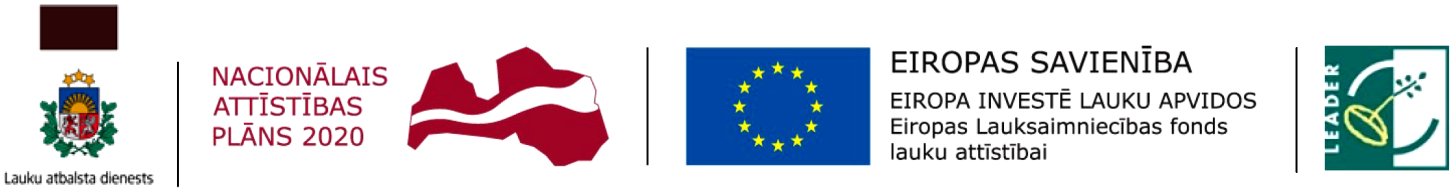 Eiropas Savienības
Eiropas Lauksaimniecības fonda lauku attīstībai (ELFLA)
Atklātu projektu iesniegumu konkursa
Latvijas Lauku attīstības programmas 201.–2020. gadam 
apakšpasākuma 19.2. "Darbības īstenošana saskaņā 
ar sabiedrības virzītas vietējās attīstības stratēģiju" 
aktivitātes 19.2.1. "Vietējās ekonomikas stiprināšanas iniciatīvas"
projekta iesniegumsA. INFORMĀCIJA PAR PRETENDENTU PROJEKTA IESNIEGUMA IESNIEGŠANAS MĒNEŠA PIRMAJĀ DATUMĀA.1. Darbības aprakstsA.2. Kopprojekta dalībnieki (ja attiecas)A.3. Pretendenta ražošanas ēkas un būves, tehnika un iekārtas* (par kopprojektu aizpilda katrs kopprojekta dalībnieks)A.4. Pretendenta saņemtais publiskais finansējums un (vai) iesniegtie projektu iesniegumi citās iestādēs Eiropas Savienības fondu (ERAF u.c.) un valsts un pašvaldības finansētajos investīciju pasākumos, ja šis finansējums ir saistīts ar projektā plānoto investīciju.A.4.1. Ja atbilde ir "Jā", lūdzu, sniegt informāciju par projektiem.B. INFORMĀCIJA PAR PROJEKTUB.1. Darbības un to ieguldījums LAP mērķa virzienos* LAP mērķa virziens "Sekmēt vietējo attīstību lauku apvidos".B.1.1. Īstenojot projektu, tiek īstenots ieguldījums arī šādos LAP mērķa virzienosB.2. Projekta ietekme uz klimata pārmaiņāmB.2.1. Ja atbilde ir "Jā", lūdzu, aprakstīt, kādā veidā.B.3. Projekta īstenošanas radītie jauninājumiB.3.1. Ja atbilde ir "Jā", lūdzu, aprakstīt, kādus jauninājumus.B.4. Pēc projekta īstenošanas sasniedzamie rādītāji* Neattiecas uz pretendentu, kas uzsāk saimniecisko darbību.** Par vienu darba vietu tiek uzskatīta darba vieta, kad noslēgts darba līgums ar darbiniekam noteiktu normālo darba laiku, vai pašnodarbinātas personas saimnieciskās darbības uzsākšana, vai vairākas darba vietas sezonas rakstura darbu veikšanai, kurās kopā nostrādāto stundu skaits kalendārajā gadā atbilst normālam darba laikam.B.4.1. Pēc kopprojekta īstenošanas sasniedzamie rādītāji, ja par tā īstenošanu noslēgts līgums (aizpilda atbilstošo rādītāju, ja nepieciešams)* Norāda kopprojekta dalībnieka nosaukumu.** Par vienu darba vietu tiek uzskatīta darba vieta, kad noslēgts darba līgums ar darbiniekam noteiktu normālo darba laiku, vai pašnodarbinātas personas saimnieciskās darbības uzsākšana, vai vairākas darba vietas sezonas rakstura darbu veikšanai, kurās kopā nostrādāto stundu skaits kalendārajā gadā atbilst normālam darba laikam.B.5. Projekta mērķisB.6. Projekta aprakstsB.7. Projekta īstenošanas vietaB.8. Projekta laikā plānots iegādāties šādus pamatlīdzekļusB.9. Projekta iesnieguma kopējās un attiecināmās izmaksas* Atbilstoši B.1. sadaļaiB.10. Pārējās neattiecināmās izmaksasB.11. Rēķinu priekšapmaksas pieprasījums (ja atbalsta pretendents ir biedrība, nodibinājums vai reliģiska organizācija)B.12. Projekta ietekmes uz apkārtējo vidi aprakstsB.13. Projekta informācijas un publicitātes pasākumiB.14. Projektā izmantotā pamatizejviela un paredzētais gala produkts (aizpilda, ja pretendē uz atbalstu B darbībā)B.15. Papildu informācija, kas sniedzama saskaņā ar sabiedrības virzītu vietējās attīstības stratēģijuC. FINANŠU INFORMĀCIJA (Par kopprojektu aizpilda katrs kopprojekta dalībnieks. Šo sadaļu neaizpilda vietējā pašvaldība.)C.1. Ražošanas apjoms (sākot ar pēdējo noslēgto gadu un beidzot ar gadu pēc projekta īstenošanas)** Ja pretendents ir juridiska vai fiziska persona, kas plāno veikt saimniecisku darbību, ražošanas apjoma aprēķins jāiesniedz vismaz par diviem noslēgtajiem gadiem pēc projekta īstenošanas.C.2. Naudas plūsmas pārskats pa gadiem (projekta iesniegšanas gadā, visos īstenošanas gados, gadā pēc projekta īstenošanas)** Ja pretendents ir juridiska vai fiziska persona, kas plāno veikt saimniecisku darbību, naudas plūsmas pārskats jāiesniedz vismaz par diviem noslēgtajiem gadiem pēc projekta īstenošanas.C.2.2. Ja plānotajā finanšu informācijā paredzētas būtiskās izmaiņas (vairāk nekā 20 % salīdzinājumā ar iepriekšējo gadu), paskaidrojiet izmaiņu iemeslus (pa finanšu posteņu pozīcijām)D. PAVADDOKUMENTID.1. Iesniedzamie dokumenti:Piezīmes.1 Iepirkuma dokumentus, kas saistīti ar būvniecības izmaksām, var iesniegt kopā ar projekta iesniegumu vai sešu mēnešu laikā pēc tam, kad stājies spēkā Lauku atbalsta dienesta lēmums par projekta iesnieguma apstiprināšanu, bet ne vēlāk kā piecu darbdienu laikā pēc iepirkuma procedūras pabeigšanas.2 Iepirkuma dokumentus, kas saistīti ar preces iegādi vai pakalpojumu (izņemot būvdarbus), var iesniegt kopā ar projekta iesniegumu vai sešu mēnešu laikā pēc tam, kad stājies spēkā Lauku atbalsta dienesta lēmums par projekta iesnieguma apstiprināšanu, bet ne vēlāk kā piecu darbdienu laikā pēc iepirkuma procedūras pabeigšanas.3 Ja atbalsta saņemšanai izmanto rēķinu priekšapmaksu, iesniedz kopā ar rēķina priekšapmaksas pieprasījumu un iepirkuma dokumentiem, kas saistīti ar būvniecības izmaksām.4 Saskaņā ar normatīvajiem aktiem par valsts un Eiropas Savienības atbalsta piešķiršanu, administrēšanu un uzraudzību lauku un zivsaimniecības attīstībai 2014.–2020. gada plānošanas periodā.5 Var iesniegt sešu mēnešu laikā pēc tam, kad stājies spēkā Lauku atbalsta dienesta lēmums par projekta iesnieguma apstiprināšanu.6 Var iesniegt deviņu mēnešu laikā pēc tam, kad stājies spēkā Lauku atbalsta dienesta lēmums par projekta iesnieguma apstiprināšanu.Piezīme. *Dokumenta rekvizītus "datums" un "paraksts" neaizpilda, ja dokuments ir sagatavots atbilstoši normatīvajiem aktiem par elektronisko dokumentu noformēšanu.2. pielikums
Ministru kabineta
2015. gada 13. oktobra
noteikumiem Nr. 590Eiropas Savienības
Eiropas Lauksaimniecības fonda lauku attīstībai (ELFLA)
Atklātu projektu iesniegumu konkursa
Latvijas Lauku attīstības programmas 2014.–2020. gadam
apakšpasākuma 19.2. "Darbības īstenošana saskaņā 
ar sabiedrības virzītas vietējās attīstības stratēģiju"
aktivitātes 19.2.2. "Vietas potenciāla attīstības iniciatīvas"
projekta iesniegumsA. INFORMĀCIJA PAR PRETENDENTU PROJEKTA IESNIEGUMA IESNIEGŠANAS MĒNEŠA PIRMAJĀ DATUMĀA.1. Darbības aprakstsA.2. Pretendenta saņemtais publiskais finansējums un (vai) iesniegtie projektu iesniegumi citās iestādēs Eiropas Savienības fondu (ERAF u.c.) un valsts un pašvaldības finansētajos investīciju pasākumos, ja šis finansējums ir saistīts ar projektā plānoto investīciju.A.2.1. Ja atbilde ir "Jā", lūdzu, sniegt informāciju par projektiemA.3. Pretendenta pamatlīdzekļi*B. INFORMĀCIJA PAR PROJEKTUB.1. Darbības un to ieguldījums LAP mērķa virzienos* LAP mērķa virziens "Sekmēt vietējo attīstību lauku apvidos".B.2. Projekta ietekme uz klimata pārmaiņāmB.2.1. Ja atbilde ir "Jā", lūdzu, aprakstīt, kādā veidā.B.3. Projekta īstenošanas radītie jauninājumiB.3.1. Ja atbilde ir "Jā", lūdzu, aprakstīt, kādus jauninājumus.B.4. Pēc projekta īstenošanas sasniedzamie rādītāji*B.5. Projekta mērķisB.6. Projekta aprakstsB.7. Projekta īstenošanas vietaB.8. Projekta laikā plānots iegādāties šādus pamatlīdzekļusB.9. Projekta iesnieguma kopējās un attiecināmās izmaksas* Atbilstoši B.1. sadaļaiB.10. Pārējās neattiecināmās izmaksasB.11. Rēķinu priekšapmaksas pieprasījums (ja atbalsta pretendents ir biedrība, nodibinājums vai reliģiska organizācija)B.12. Projekta ietekmes uz apkārtējo vidi aprakstsB.13. Projekta informācijas un publicitātes pasākumiB.14. Papildu informācija, kas sniedzama saskaņā ar sabiedrības virzītu vietējās attīstības stratēģijuD. PAVADDOKUMENTID.1. Iesniedzamie dokumenti:Piezīmes.1 Iepirkuma dokumentus, kas saistīti ar būvniecības izmaksām, var iesniegt kopā ar projekta iesniegumu vai sešu mēnešu laikā pēc tam, kad stājies spēkā Lauku atbalsta dienesta lēmums par projekta iesnieguma apstiprināšanu, bet ne vēlāk kā piecu darbdienu laikā pēc iepirkuma procedūras pabeigšanas.2 Iepirkuma dokumentus, kas saistīti ar preces iegādi vai pakalpojumu (izņemot būvdarbus), var iesniegt kopā ar projekta iesniegumu vai sešu mēnešu laikā pēc tam, kad stājies spēkā Lauku atbalsta dienesta lēmums par projekta iesnieguma apstiprināšanu, bet ne vēlāk kā piecu darbdienu laikā pēc iepirkuma procedūras pabeigšanas.3 Ja atbalsta saņemšanai izmanto rēķinu priekšapmaksu, iesniedz kopā ar rēķina priekšapmaksas pieprasījumu un iepirkuma dokumentiem, kas saistīti ar būvniecības izmaksām.4 Saskaņā ar normatīvajiem aktiem par valsts un Eiropas Savienības atbalsta piešķiršanu, administrēšanu un uzraudzību lauku un zivsaimniecības attīstībai 2014.–2020. gada plānošanas periodā.5 Var iesniegt sešu mēnešu laikā pēc tam, kad stājies spēkā Lauku atbalsta dienesta lēmums par projekta iesnieguma apstiprināšanu.6 Var iesniegt deviņu mēnešu laikā pēc tam, kad stājies spēkā Lauku atbalsta dienesta lēmums par projekta iesnieguma apstiprināšanu.Piezīme. *Dokumenta rekvizītus "datums" un "paraksts" neaizpilda, ja dokuments ir sagatavots atbilstoši normatīvajiem aktiem par elektronisko dokumentu noformēšanu.”Šo noteikumu 1.24., 1.25. un 1.26. apakšpunkts stājas spēkā 2018. gada 1. augustā.Ministru prezidents					Māris KučinskisZemkopības ministrs					Jānis DūklavsAttiecināmā sabiedrības virzītas vietējās attīstības stratēģijas rīcībaVietējā rīcības grupaPretendentsProjekta iesniedzēja 
reģ. Nr./personas kodsKlienta numursAdrese korespondencei (adrese, pasta indekss)Projekta īstenošanas vieta (adrese, pasta indekss)Projekta vadītājsKontakttālruņa numurs, 
e-pasta adreseProjekta nosaukumsProjekta Nr.Pašreizējās darbības aprakstsRažošanas ēkas un būves, tehnika un iekārtasRažošanas ēkas un būves, tehnika un iekārtasRažošanas ēkas un būves, tehnika un iekārtasRažošanas ēkas un būves, tehnika un iekārtasRažošanas ēkas un būves, tehnika un iekārtasRažošanas ēkas un būves, tehnika un iekārtasRažošanas ēkas un būves, tehnika un iekārtasNosaukums, tehnikas un iekārtas marka vai modelisNosaukums, tehnikas un iekārtas marka vai modelisĪpašumā, skaitsNomā esošās, skaitsIzlaides vai izveidošanas gadsJauda, ietilpība/ mērvienībaJa tehnika vai iekārta tiks papildināta vai aizstāta, atzīmēt konkrētoRažošanas ēkas un būvesXRažošanas ēkas un būvesXRažošanas ēkas un būvesXRažošanas ēkas un būvesXRažošanas ēkas un būvesXRažošanas ēkas un būvesXTehnika un iekārtasTehnika un iekārtasTehnika un iekārtasTehnika un iekārtasTehnika un iekārtasTehnika un iekārtas* Ja pretendenta īpašumā vai nomā esošo pamatlīdzekļu skaits ir ļoti liels, projekta iesnieguma pielikumā iespējams pievienot atsevišķu pamatlīdzekļu sarakstu. Ja pretendents ir vietējā pašvaldība, tā sniedz informāciju tikai par ražošanas ēkām un būvēm, tehniku un iekārtām, kam ir saistība ar projektu.* Ja pretendenta īpašumā vai nomā esošo pamatlīdzekļu skaits ir ļoti liels, projekta iesnieguma pielikumā iespējams pievienot atsevišķu pamatlīdzekļu sarakstu. Ja pretendents ir vietējā pašvaldība, tā sniedz informāciju tikai par ražošanas ēkām un būvēm, tehniku un iekārtām, kam ir saistība ar projektu.* Ja pretendenta īpašumā vai nomā esošo pamatlīdzekļu skaits ir ļoti liels, projekta iesnieguma pielikumā iespējams pievienot atsevišķu pamatlīdzekļu sarakstu. Ja pretendents ir vietējā pašvaldība, tā sniedz informāciju tikai par ražošanas ēkām un būvēm, tehniku un iekārtām, kam ir saistība ar projektu.* Ja pretendenta īpašumā vai nomā esošo pamatlīdzekļu skaits ir ļoti liels, projekta iesnieguma pielikumā iespējams pievienot atsevišķu pamatlīdzekļu sarakstu. Ja pretendents ir vietējā pašvaldība, tā sniedz informāciju tikai par ražošanas ēkām un būvēm, tehniku un iekārtām, kam ir saistība ar projektu.* Ja pretendenta īpašumā vai nomā esošo pamatlīdzekļu skaits ir ļoti liels, projekta iesnieguma pielikumā iespējams pievienot atsevišķu pamatlīdzekļu sarakstu. Ja pretendents ir vietējā pašvaldība, tā sniedz informāciju tikai par ražošanas ēkām un būvēm, tehniku un iekārtām, kam ir saistība ar projektu.* Ja pretendenta īpašumā vai nomā esošo pamatlīdzekļu skaits ir ļoti liels, projekta iesnieguma pielikumā iespējams pievienot atsevišķu pamatlīdzekļu sarakstu. Ja pretendents ir vietējā pašvaldība, tā sniedz informāciju tikai par ražošanas ēkām un būvēm, tehniku un iekārtām, kam ir saistība ar projektu.* Ja pretendenta īpašumā vai nomā esošo pamatlīdzekļu skaits ir ļoti liels, projekta iesnieguma pielikumā iespējams pievienot atsevišķu pamatlīdzekļu sarakstu. Ja pretendents ir vietējā pašvaldība, tā sniedz informāciju tikai par ražošanas ēkām un būvēm, tehniku un iekārtām, kam ir saistība ar projektu.Līdz šī projekta iesnieguma iesniegšanas brīdim pretendents ir saņēmis publisko finansējumu un (vai) ir iesniedzis projekta iesniegumu par citiem Eiropas Savienības fondu un valsts un pašvaldības finansētajiem investīciju pasākumiem, un šis finansējums ir saistīts ar projektā plānoto investīciju.JāLīdz šī projekta iesnieguma iesniegšanas brīdim pretendents ir saņēmis publisko finansējumu un (vai) ir iesniedzis projekta iesniegumu par citiem Eiropas Savienības fondu un valsts un pašvaldības finansētajiem investīciju pasākumiem, un šis finansējums ir saistīts ar projektā plānoto investīciju.NēNr.p.k.Fonda nosaukums, atbalsta institūcijas nosaukumsProjekta nosaukums un projekta Nr.Projekta īstenošanas stadija (saņemts finansējums; projekts pašlaik tiek īstenots; projekts iesniegts vērtēšanai)Projekta īstenošanas laiks (mm/gggg) līdz (mm/gggg)Attiecināmo izmaksu summa (EUR)Publiskais finansējums (EUR)Saistītā projekta saturiskā saistībaEiropas Savienības finansētie projektiEiropas Savienības finansētie projektiEiropas Savienības finansētie projektiEiropas Savienības finansētie projektiEiropas Savienības finansētie projektiEiropas Savienības finansētie projektiEiropas Savienības finansētie projektiEiropas Savienības finansētie projektiCiti projekti (valsts un pašvaldības finansētie projekti u.tml.)Citi projekti (valsts un pašvaldības finansētie projekti u.tml.)Citi projekti (valsts un pašvaldības finansētie projekti u.tml.)Citi projekti (valsts un pašvaldības finansētie projekti u.tml.)Citi projekti (valsts un pašvaldības finansētie projekti u.tml.)Citi projekti (valsts un pašvaldības finansētie projekti u.tml.)Citi projekti (valsts un pašvaldības finansētie projekti u.tml.)Citi projekti (valsts un pašvaldības finansētie projekti u.tml.)DarbībaMērķa virziensMērķa virziensA – Jaunu produktu un pakalpojumu radīšana, esošo produktu un pakalpojumu attīstīšana, to realizēšana tirgū un kvalitatīvu darba apstākļu radīšana6B*B – Lauksaimniecības produktu pārstrāde, to realizēšana tirgū un kvalitatīvu darba apstākļu radīšana6B*C – Vietējās produkcijas realizēšanai paredzētas vides radīšana vai labiekārtošana, kā arī jaunu realizācijas veidu ieviešana un to atpazīstamības tēla veidošana6B*D – Darbinieku produktivitātes kāpināšana6B*LAP mērķa virziensLAP mērķa virziensAtzīmē vienu atbilstošo Sekmēt inovāciju, sadarbību un zināšanu bāzes attīstību lauku apvidos1APrimāro ražotāju konkurētspējas uzlabošana, tos labāk integrējot lauksaimniecības pārtikas apritē, izmantojot kvalitātes shēmas, piešķirot papildu vērtību lauksaimniecības produktiem, veicinot noietu vietējos tirgos un izmantojot īsas piegādes ķēdes, ražotāju grupas un organizācijas un starpnozaru organizācijas3AVeicināt dažādošanu, mazu uzņēmumu izveidi un attīstīšanu, kā arī darba vietu radīšanu6ASekmēt vietējo attīstību lauku apvidos6BProjekta īstenošana sekmē mērķu sasniegšanu saistībā ar klimata pārmaiņāmJāProjekta īstenošana sekmē mērķu sasniegšanu saistībā ar klimata pārmaiņāmNēVai projekta īstenošana ieviesīs jauninājumus sabiedrības virzītas vietējās attīstības stratēģiju īstenošanas teritorijā?JāVai projekta īstenošana ieviesīs jauninājumus sabiedrības virzītas vietējās attīstības stratēģiju īstenošanas teritorijā?NēNr.p.kRezultātu indikatoriAtzīmēt atbilstošoPirms projekta iesniegšanas *Sagaidāmā vērtība pēc projekta īstenošanasNr.p.kRezultātu indikatoriAtzīmēt atbilstošo________. gads3. gadsJuridiska vai fiziska persona, kura veic saimniecisko darbību vai nodarbojas ar lauksaimniecības produktu, izņemot zivsaimniecības produktu, pārstrādi un kuras apgrozījums ir ne vairāk kā 70 000 euro gadā, un juridiska vai fiziska persona, kas iesniedz projektu saistībā ar C darbību (izņemot biedrība, nodibinājums, lauksaimniecības pakalpojumu kooperatīvā sabiedrība, mežsaimniecības pakalpojumu kooperatīvā sabiedrība, vietējā pašvaldība)Juridiska vai fiziska persona, kura veic saimniecisko darbību vai nodarbojas ar lauksaimniecības produktu, izņemot zivsaimniecības produktu, pārstrādi un kuras apgrozījums ir ne vairāk kā 70 000 euro gadā, un juridiska vai fiziska persona, kas iesniedz projektu saistībā ar C darbību (izņemot biedrība, nodibinājums, lauksaimniecības pakalpojumu kooperatīvā sabiedrība, mežsaimniecības pakalpojumu kooperatīvā sabiedrība, vietējā pašvaldība)Juridiska vai fiziska persona, kura veic saimniecisko darbību vai nodarbojas ar lauksaimniecības produktu, izņemot zivsaimniecības produktu, pārstrādi un kuras apgrozījums ir ne vairāk kā 70 000 euro gadā, un juridiska vai fiziska persona, kas iesniedz projektu saistībā ar C darbību (izņemot biedrība, nodibinājums, lauksaimniecības pakalpojumu kooperatīvā sabiedrība, mežsaimniecības pakalpojumu kooperatīvā sabiedrība, vietējā pašvaldība)XX1Neto apgrozījums salīdzinājumā ar pēdējo noslēgto gadu pirms projekta iesniegšanas nozarē, kurā īsteno projektu, tiek palielināts vismaz par 10%, EUR 2Neto apgrozījums salīdzinājumā ar pēdējo noslēgto gadu nozarē, kurā īsteno projektu, tiek palielināts vismaz par 30% no projekta attiecināmo izmaksu summas, EUR3Ja projektā attīsta saimniecisko darbību jaunā nozarē, neto apgrozījums nozarē, kurā īsteno projektu, tiek sasniegts vismaz 30% apmērā no projekta attiecināmo izmaksu summas, EUR4Jaunas darba vietas radīšana nozarē, kurā īsteno projektu**Ja projektā tiek radīta darba vieta, norāda arī plānoto apgrozījuma palielinājumu pēc projekta īstenošanasXJuridiska vai fiziska persona, kas plāno veikt saimniecisko darbību vai nodarboties ar lauksaimniecības produktu, izņemot zivsaimniecības produktu, pārstrādi (izņemot biedrība, nodibinājums, lauksaimniecības pakalpojumu kooperatīvā sabiedrība, mežsaimniecības pakalpojumu kooperatīvā sabiedrība un vietējā pašvaldība)Juridiska vai fiziska persona, kas plāno veikt saimniecisko darbību vai nodarboties ar lauksaimniecības produktu, izņemot zivsaimniecības produktu, pārstrādi (izņemot biedrība, nodibinājums, lauksaimniecības pakalpojumu kooperatīvā sabiedrība, mežsaimniecības pakalpojumu kooperatīvā sabiedrība un vietējā pašvaldība)Juridiska vai fiziska persona, kas plāno veikt saimniecisko darbību vai nodarboties ar lauksaimniecības produktu, izņemot zivsaimniecības produktu, pārstrādi (izņemot biedrība, nodibinājums, lauksaimniecības pakalpojumu kooperatīvā sabiedrība, mežsaimniecības pakalpojumu kooperatīvā sabiedrība un vietējā pašvaldība)XX1Neto apgrozījums nozarē, kurā īsteno projektu, tiek sasniegts vismaz 30% apmērā no projekta attiecināmo izmaksu summas, EURX2Jaunas darba vietas radīšana nozarē, kurā īsteno projektu **XJa projektā tiek radīta darba vieta, norāda arī plānoto apgrozījuma palielinājumu pēc projekta īstenošanasXLauksaimniecības pakalpojumu kooperatīvā sabiedrība, mežsaimniecības pakalpojumu kooperatīvā sabiedrībaLauksaimniecības pakalpojumu kooperatīvā sabiedrība, mežsaimniecības pakalpojumu kooperatīvā sabiedrībaLauksaimniecības pakalpojumu kooperatīvā sabiedrība, mežsaimniecības pakalpojumu kooperatīvā sabiedrībaXX1Biedru skaits2Neto apgrozījums ar kooperatīvās sabiedrības biedriem salīdzinājumā ar pēdējo noslēgto gadu pirms projekta iesniegšanas tiek palielināts vismaz par 10%, EUR 3Neto apgrozījums ar kooperatīvās sabiedrības biedriem salīdzinājumā ar pēdējo noslēgto gadu pirms projekta iesniegšanas tiek palielināts vismaz par 30% no projekta attiecināmo izmaksu summas, EUR4Neto apgrozījums salīdzinājumā ar pēdējo noslēgto gadu pirms projekta iesniegšanas no produktu pārstrādes tiek palielināts vismaz par 10%, EUR5Neto apgrozījums salīdzinājumā ar pēdējo noslēgto gadu pirms projekta iesniegšanas no produktu pārstrādes tiek palielināts vismaz par 30% no projekta attiecināmo izmaksu summas, EURBiedrības un nodibinājumiBiedrības un nodibinājumiBiedrības un nodibinājumiXX1Jaunas darba vietas radīšana2Saimnieciskās darbības ieņēmumi tiek palielināti par 20% no projekta attiecināmo izmaksu summas, EURAtbilstošie vietējās rīcības grupas sabiedrības virzītā vietējā attīstības stratēģijā minētie sasniedzamie rādītāji, norādot vērtībuAtbilstošie vietējās rīcības grupas sabiedrības virzītā vietējā attīstības stratēģijā minētie sasniedzamie rādītāji, norādot vērtībuAtbilstošie vietējās rīcības grupas sabiedrības virzītā vietējā attīstības stratēģijā minētie sasniedzamie rādītāji, norādot vērtībuXXDarbinieku produktivitātes kāpināšanaDarbinieku produktivitātes kāpināšanaDarbinieku produktivitātes kāpināšanaSkaitsSkaits1To darbinieku skaits, kuri pēc projekta īstenošanas turpina darba attiecības vismaz 18 mēnešusTo darbinieku skaits, kuri pēc projekta īstenošanas turpina darba attiecības vismaz 18 mēnešusRezultātu indikatoriAtzīmēt ar X atbilstošoPirms projekta iesniegšanasSagaidāmā vērtība pēc projekta īstenošanasRezultātu indikatoriAtzīmēt ar X atbilstošo________. gads3. gadsJuridiska vai fiziska persona, kura veic saimniecisko darbību vai nodarbojas ar lauksaimniecības produktu, izņemot zivsaimniecības produktu, pārstrādi; juridiska vai fiziska persona, kas iesniedz projektu saistībā ar C darbību (izņemot biedrība, nodibinājums, lauksaimniecības pakalpojumu kooperatīvā sabiedrība, mežsaimniecības pakalpojumu kooperatīvā sabiedrība, vietējā pašvaldība)Juridiska vai fiziska persona, kura veic saimniecisko darbību vai nodarbojas ar lauksaimniecības produktu, izņemot zivsaimniecības produktu, pārstrādi; juridiska vai fiziska persona, kas iesniedz projektu saistībā ar C darbību (izņemot biedrība, nodibinājums, lauksaimniecības pakalpojumu kooperatīvā sabiedrība, mežsaimniecības pakalpojumu kooperatīvā sabiedrība, vietējā pašvaldība)Juridiska vai fiziska persona, kura veic saimniecisko darbību vai nodarbojas ar lauksaimniecības produktu, izņemot zivsaimniecības produktu, pārstrādi; juridiska vai fiziska persona, kas iesniedz projektu saistībā ar C darbību (izņemot biedrība, nodibinājums, lauksaimniecības pakalpojumu kooperatīvā sabiedrība, mežsaimniecības pakalpojumu kooperatīvā sabiedrība, vietējā pašvaldība)Juridiska vai fiziska persona, kura veic saimniecisko darbību vai nodarbojas ar lauksaimniecības produktu, izņemot zivsaimniecības produktu, pārstrādi; juridiska vai fiziska persona, kas iesniedz projektu saistībā ar C darbību (izņemot biedrība, nodibinājums, lauksaimniecības pakalpojumu kooperatīvā sabiedrība, mežsaimniecības pakalpojumu kooperatīvā sabiedrība, vietējā pašvaldība)1. Neto apgrozījums salīdzinājumā ar pēdējo noslēgto gadu pirms projekta iesniegšanas nozarē, kurā īsteno projektu, tiek palielināts vismaz par 10%, EURXX*2. Neto apgrozījums salīdzinājumā ar pēdējo noslēgto gadu pirms projekta iesniegšanas nozarē, kurā īsteno projektu, tiek palielināts vismaz 30% apmērā no projekta attiecināmo izmaksu summas, EURXX*3. Ja projektā attīsta saimniecisko darbību jaunā nozarē, neto apgrozījums tiek sasniegts vismaz 30% apmērā no projekta attiecināmo izmaksu summas, EURXX*4. Jaunas darba vietas radīšana** (norāda pilna laika darba vietas)XX*Lauksaimniecības pakalpojumu kooperatīvā sabiedrībaLauksaimniecības pakalpojumu kooperatīvā sabiedrībaLauksaimniecības pakalpojumu kooperatīvā sabiedrībaLauksaimniecības pakalpojumu kooperatīvā sabiedrība1. Biedru skaitsXX*2. Neto apgrozījums ar kooperatīvās sabiedrības biedriem salīdzinājumā ar pēdējo noslēgto gadu pirms projekta iesniegšanas tiek palielināts vismaz par 10%, EUR XX*3. Neto apgrozījums ar kooperatīvās sabiedrības biedriem salīdzinājumā ar pēdējo noslēgto gadu pirms projekta iesniegšanas tiek palielināts vismaz par 30% no projekta attiecināmo izmaksu summas, EURXX*4. Neto apgrozījums salīdzinājumā ar pēdējo noslēgto gadu pirms projekta iesniegšanas no produktu pārstrādes tiek palielināts vismaz par 10%, EURXX*5. Neto apgrozījums salīdzinājumā ar pēdējo noslēgto gadu pirms projekta iesniegšanas no produktu pārstrādes tiek palielināts vismaz par 30% no projekta attiecināmo izmaksu summas, EURXX*Biedrības un nodibinājumiBiedrības un nodibinājumiBiedrības un nodibinājumiBiedrības un nodibinājumi1. Jaunas darba vietas radīšana**XX*2. Saimnieciskās darbības ieņēmumi tiek palielināti par 20% no projekta attiecināmo izmaksu summas, EURXX*Atbilstošie vietējās rīcības grupas sabiedrības virzītā vietējā attīstības stratēģijā minētie sasniedzamie rādītāji, norādot vērtībuAtbilstošie vietējās rīcības grupas sabiedrības virzītā vietējā attīstības stratēģijā minētie sasniedzamie rādītāji, norādot vērtībuXXB.6.1. Projekta apraksts un tā nepieciešamības pamatojums (tostarp darbību, investīciju apraksts un nepieciešamības pamatojums, tirgus analīze, konkurentu novērtējums, preces vai pakalpojumu apraksts)B.6.2. Projekta īstenošanas laika grafiksB.6.3. Projekta finansēšanas apraksts (finanšu līdzekļu avoti, projekta vadībai nepieciešamie resursi)PilsētaNovads, pagastsĪstenošanas adreseProjekta īstenošanas vietas kadastra numurs:Projekta īstenošanas vietas kadastra numurs:Zemei (ja notiek būvniecība, būves pārbūve, teritorijas labiekārtošana, tiek uzstādītas stacionārās iekārtas u.c.)Būvēm, kurās tiek uzstādītas stacionārās iekārtas vai kuras tiek pārbūvētas, ierīkotas vai atjaunotas u.c.Pārvietojamai tehnikai un citiem pamatlīdzekļiem norāda to atrašanās vietas kadastra numuruNr.Nosaukums, modelis vai markaSkaitsJa pamatlīdzeklis papildina vai aizstāj esošos pamatlīdzekļus, norādīt pamatlīdzekļa vienības Nr. no A.3. tabulas (ja attiecas)Jauda, ražība, celtspēja (ietilpība/ mērvienība)Jauda, ražība, celtspēja % pret aizstājamo vienību vai vienībām (ja piemērojams)Pamatlīdzeklis, kas aizstās esošos pamatlīdzekļus (jābūt vismaz par 25 % lielākai jaudai, ražībai vai celtspējai)Pamatlīdzeklis, kas aizstās esošos pamatlīdzekļus (jābūt vismaz par 25 % lielākai jaudai, ražībai vai celtspējai)Pamatlīdzeklis, kas aizstās esošos pamatlīdzekļus (jābūt vismaz par 25 % lielākai jaudai, ražībai vai celtspējai)Pamatlīdzeklis, kas aizstās esošos pamatlīdzekļus (jābūt vismaz par 25 % lielākai jaudai, ražībai vai celtspējai)Pamatlīdzeklis, kas aizstās esošos pamatlīdzekļus (jābūt vismaz par 25 % lielākai jaudai, ražībai vai celtspējai)Pamatlīdzeklis, kas aizstās esošos pamatlīdzekļus (jābūt vismaz par 25 % lielākai jaudai, ražībai vai celtspējai)Pamatlīdzeklis, kas papildina esošos pamatlīdzekļus, kuri ir vecāki par 10 gadiemPamatlīdzeklis, kas papildina esošos pamatlīdzekļus, kuri ir vecāki par 10 gadiemPamatlīdzeklis, kas papildina esošos pamatlīdzekļus, kuri ir vecāki par 10 gadiemPamatlīdzeklis, kas papildina esošos pamatlīdzekļus, kuri ir vecāki par 10 gadiemPamatlīdzeklis, kas papildina esošos pamatlīdzekļus, kuri ir vecāki par 10 gadiemPamatlīdzeklis, kas papildina esošos pamatlīdzekļus, kuri ir vecāki par 10 gadiemPamatlīdzeklis, kas būtiski mainīs ražošanas vai tehnoloģijas raksturuPamatlīdzeklis, kas būtiski mainīs ražošanas vai tehnoloģijas raksturuPamatlīdzeklis, kas būtiski mainīs ražošanas vai tehnoloģijas raksturuPamatlīdzeklis, kas būtiski mainīs ražošanas vai tehnoloģijas raksturuPamatlīdzeklis, kas būtiski mainīs ražošanas vai tehnoloģijas raksturuPamatlīdzeklis, kas būtiski mainīs ražošanas vai tehnoloģijas raksturuCits (programmnodrošinājums u. c.)Cits (programmnodrošinājums u. c.)Cits (programmnodrošinājums u. c.)Cits (programmnodrošinājums u. c.)Cits (programmnodrošinājums u. c.)Cits (programmnodrošinājums u. c.)Izmaksu pozīcijas sadalījumā pa plānotajām projekta darbībām un projekta posmiemmērvienība (m3/m2/gab/m/ kompl)Vienību skaitsKopā izmaksas, EURKopā izmaksas, EURAttiecināmās izmaksas, EURAttiecināmās izmaksas, EURAtbalsta intensitāte, %Publiskais finansējums, EURPrivātais finansējums, EURMaksājuma pieprasījuma iesniegšanas datums (DD.MM.GGGG.)Izmaksu atbilstība darbībām
(A, B, C, D)*Izmaksu pozīcijas sadalījumā pa plānotajām projekta darbībām un projekta posmiemmērvienība (m3/m2/gab/m/ kompl)Vienību skaitsar PVNbez PVNAttiecināmās izmaksas, EURAttiecināmās izmaksas, EURAtbalsta intensitāte, %Publiskais finansējums, EURPrivātais finansējums, EURMaksājuma pieprasījuma iesniegšanas datums (DD.MM.GGGG.)Izmaksu atbilstība darbībām
(A, B, C, D)*12345667891. Jaunu pamatlīdzekļu un programmnodrošinājuma iegāde1. Jaunu pamatlīdzekļu un programmnodrošinājuma iegāde1. Jaunu pamatlīdzekļu un programmnodrošinājuma iegāde1. Jaunu pamatlīdzekļu un programmnodrošinājuma iegāde1. Jaunu pamatlīdzekļu un programmnodrošinājuma iegāde1. Jaunu pamatlīdzekļu un programmnodrošinājuma iegāde1. Jaunu pamatlīdzekļu un programmnodrošinājuma iegāde1. Jaunu pamatlīdzekļu un programmnodrošinājuma iegāde1. Jaunu pamatlīdzekļu un programmnodrošinājuma iegāde1. Jaunu pamatlīdzekļu un programmnodrošinājuma iegāde1. Jaunu pamatlīdzekļu un programmnodrošinājuma iegāde1. Jaunu pamatlīdzekļu un programmnodrošinājuma iegāde–––––––––––––––––––––––––––Pamatlīdzekļu un programmnodrošinājuma iegādes izmaksas, kopāPamatlīdzekļu un programmnodrošinājuma iegādes izmaksas, kopāPamatlīdzekļu un programmnodrošinājuma iegādes izmaksas, kopāPamatlīdzekļu un programmnodrošinājuma iegādes izmaksas, kopāPamatlīdzekļu un programmnodrošinājuma iegādes izmaksas, kopāPamatlīdzekļu un programmnodrošinājuma iegādes izmaksas, kopāPamatlīdzekļu un programmnodrošinājuma iegādes izmaksas, kopā––X––XX2. Būves būvniecības, pārbūves, ierīkošanas, novietošanas un atjaunošanas izmaksas2. Būves būvniecības, pārbūves, ierīkošanas, novietošanas un atjaunošanas izmaksas2. Būves būvniecības, pārbūves, ierīkošanas, novietošanas un atjaunošanas izmaksas2. Būves būvniecības, pārbūves, ierīkošanas, novietošanas un atjaunošanas izmaksas2. Būves būvniecības, pārbūves, ierīkošanas, novietošanas un atjaunošanas izmaksas2. Būves būvniecības, pārbūves, ierīkošanas, novietošanas un atjaunošanas izmaksas2. Būves būvniecības, pārbūves, ierīkošanas, novietošanas un atjaunošanas izmaksas2. Būves būvniecības, pārbūves, ierīkošanas, novietošanas un atjaunošanas izmaksas2. Būves būvniecības, pārbūves, ierīkošanas, novietošanas un atjaunošanas izmaksas2. Būves būvniecības, pārbūves, ierīkošanas, novietošanas un atjaunošanas izmaksas2. Būves būvniecības, pārbūves, ierīkošanas, novietošanas un atjaunošanas izmaksas2. Būves būvniecības, pārbūves, ierīkošanas, novietošanas un atjaunošanas izmaksas2. Būves būvniecības, pārbūves, ierīkošanas, novietošanas un atjaunošanas izmaksas2. Būves būvniecības, pārbūves, ierīkošanas, novietošanas un atjaunošanas izmaksas––––––––––––––––––––––––––––––––––––Būves būvniecības, pārbūves, ierīkošanas, novietošanas un atjaunošanas izmaksas, kopāBūves būvniecības, pārbūves, ierīkošanas, novietošanas un atjaunošanas izmaksas, kopāBūves būvniecības, pārbūves, ierīkošanas, novietošanas un atjaunošanas izmaksas, kopāBūves būvniecības, pārbūves, ierīkošanas, novietošanas un atjaunošanas izmaksas, kopāBūves būvniecības, pārbūves, ierīkošanas, novietošanas un atjaunošanas izmaksas, kopāBūves būvniecības, pārbūves, ierīkošanas, novietošanas un atjaunošanas izmaksas, kopāBūves būvniecības, pārbūves, ierīkošanas, novietošanas un atjaunošanas izmaksas, kopā––X––XX3. Būvmateriālu iegāde3. Būvmateriālu iegāde3. Būvmateriālu iegāde3. Būvmateriālu iegāde3. Būvmateriālu iegāde3. Būvmateriālu iegāde3. Būvmateriālu iegāde3. Būvmateriālu iegāde3. Būvmateriālu iegāde3. Būvmateriālu iegāde3. Būvmateriālu iegāde3. Būvmateriālu iegāde3. Būvmateriālu iegāde3. Būvmateriālu iegāde––––––––––––––––––––––––––––Izmaksas būvmateriālu iegādei, kopāIzmaksas būvmateriālu iegādei, kopāIzmaksas būvmateriālu iegādei, kopāIzmaksas būvmateriālu iegādei, kopāIzmaksas būvmateriālu iegādei, kopāIzmaksas būvmateriālu iegādei, kopāIzmaksas būvmateriālu iegādei, kopā––X––XX4. Darbinieku produktivitātes kāpināšanas izmaksas4. Darbinieku produktivitātes kāpināšanas izmaksas4. Darbinieku produktivitātes kāpināšanas izmaksas4. Darbinieku produktivitātes kāpināšanas izmaksas4. Darbinieku produktivitātes kāpināšanas izmaksas4. Darbinieku produktivitātes kāpināšanas izmaksas4. Darbinieku produktivitātes kāpināšanas izmaksas4. Darbinieku produktivitātes kāpināšanas izmaksas4. Darbinieku produktivitātes kāpināšanas izmaksas4. Darbinieku produktivitātes kāpināšanas izmaksas4. Darbinieku produktivitātes kāpināšanas izmaksas4. Darbinieku produktivitātes kāpināšanas izmaksas4. Darbinieku produktivitātes kāpināšanas izmaksas4. Darbinieku produktivitātes kāpināšanas izmaksas––––––––––––––––––––––––––––––Darbinieku produktivitātes kāpināšanas izmaksas, kopāDarbinieku produktivitātes kāpināšanas izmaksas, kopāDarbinieku produktivitātes kāpināšanas izmaksas, kopāDarbinieku produktivitātes kāpināšanas izmaksas, kopāDarbinieku produktivitātes kāpināšanas izmaksas, kopāDarbinieku produktivitātes kāpināšanas izmaksas, kopāDarbinieku produktivitātes kāpināšanas izmaksas, kopā––X––XX5. Sabiedrisko attiecību izmaksas5. Sabiedrisko attiecību izmaksas5. Sabiedrisko attiecību izmaksas5. Sabiedrisko attiecību izmaksas5. Sabiedrisko attiecību izmaksas5. Sabiedrisko attiecību izmaksas5. Sabiedrisko attiecību izmaksas5. Sabiedrisko attiecību izmaksas5. Sabiedrisko attiecību izmaksas5. Sabiedrisko attiecību izmaksas5. Sabiedrisko attiecību izmaksas5. Sabiedrisko attiecību izmaksas5. Sabiedrisko attiecību izmaksas5. Sabiedrisko attiecību izmaksas––––––––––––––––––––––––––––––Sabiedrisko attiecību izmaksas, kopāSabiedrisko attiecību izmaksas, kopāSabiedrisko attiecību izmaksas, kopāSabiedrisko attiecību izmaksas, kopāSabiedrisko attiecību izmaksas, kopāSabiedrisko attiecību izmaksas, kopāSabiedrisko attiecību izmaksas, kopā––X––XX6. Patentu, licenču, autortiesību un preču zīmju saņemšanas vai izmantošanas izmaksas6. Patentu, licenču, autortiesību un preču zīmju saņemšanas vai izmantošanas izmaksas6. Patentu, licenču, autortiesību un preču zīmju saņemšanas vai izmantošanas izmaksas6. Patentu, licenču, autortiesību un preču zīmju saņemšanas vai izmantošanas izmaksas6. Patentu, licenču, autortiesību un preču zīmju saņemšanas vai izmantošanas izmaksas6. Patentu, licenču, autortiesību un preču zīmju saņemšanas vai izmantošanas izmaksas6. Patentu, licenču, autortiesību un preču zīmju saņemšanas vai izmantošanas izmaksas6. Patentu, licenču, autortiesību un preču zīmju saņemšanas vai izmantošanas izmaksas6. Patentu, licenču, autortiesību un preču zīmju saņemšanas vai izmantošanas izmaksas6. Patentu, licenču, autortiesību un preču zīmju saņemšanas vai izmantošanas izmaksas6. Patentu, licenču, autortiesību un preču zīmju saņemšanas vai izmantošanas izmaksas6. Patentu, licenču, autortiesību un preču zīmju saņemšanas vai izmantošanas izmaksas6. Patentu, licenču, autortiesību un preču zīmju saņemšanas vai izmantošanas izmaksas6. Patentu, licenču, autortiesību un preču zīmju saņemšanas vai izmantošanas izmaksas–––––––––––––––––––––––––––––––––Patentu, licenču, autortiesību un preču zīmju saņemšanas vai izmantošanas izmaksas, kopāPatentu, licenču, autortiesību un preču zīmju saņemšanas vai izmantošanas izmaksas, kopāPatentu, licenču, autortiesību un preču zīmju saņemšanas vai izmantošanas izmaksas, kopāPatentu, licenču, autortiesību un preču zīmju saņemšanas vai izmantošanas izmaksas, kopāPatentu, licenču, autortiesību un preču zīmju saņemšanas vai izmantošanas izmaksas, kopāPatentu, licenču, autortiesību un preču zīmju saņemšanas vai izmantošanas izmaksas, kopāPatentu, licenču, autortiesību un preču zīmju saņemšanas vai izmantošanas izmaksas, kopā––X––XX7. Vispārējās izmaksas7. Vispārējās izmaksas7. Vispārējās izmaksas7. Vispārējās izmaksas7. Vispārējās izmaksas7. Vispārējās izmaksas7. Vispārējās izmaksas7. Vispārējās izmaksas7. Vispārējās izmaksas7. Vispārējās izmaksas7. Vispārējās izmaksas7. Vispārējās izmaksas7. Vispārējās izmaksas7. Vispārējās izmaksas––––––––––––––––––––––––––––––Vispārējās izmaksas, kopāVispārējās izmaksas, kopāVispārējās izmaksas, kopāVispārējās izmaksas, kopāVispārējās izmaksas, kopāVispārējās izmaksas, kopāVispārējās izmaksas, kopā––X––XXKOPĀKOPĀKOPĀKOPĀKOPĀKOPĀKOPĀ––X––XXNeattiecināmo izmaksu pozīcijasSumma, EURKOPĀProjekta īstenošanai plānots iesniegt rēķinu priekšapmaksas pieprasījumuJāProjekta īstenošanai plānots iesniegt rēķinu priekšapmaksas pieprasījumuNēProjekta ietekmes uz apkārtējo vidi apraksts saskaņā ar Latvijas Republikas normatīvajiem aktiemAprakstsPamatizejviela (Līguma par Eiropas Savienības darbību I pielikumā minētais lauksaimniecības produkts):Pamatizejviela (Līguma par Eiropas Savienības darbību I pielikumā minētais lauksaimniecības produkts):Produkta (-u) nosaukums (-i)KN grupa un KN kods līdz iespējamam detalizācijas līmenimGalaprodukts:Produkta (-u) nosaukums (-i)AprakstsPēdējais noslēgtais gads0Gads pēc projekta īstenošanas0Nr.Produkcija vai pakalpojuma veidsMērvienībaGadsGadsGadsGadsGadsGadsNr.Produkcija vai pakalpojuma veidsMērvienība0.1.2.3.4.5.1krājumi atlikumā––––––1saražots––––––1realizēts––––––1Cena bez PVNEUR/––––––Realizēts kopāRealizēts kopāRealizēts kopāEUR––––––2krājumi atlikumā––––––2saražots––––––2realizēts––––––2Cena bez PVNEUR/––––––Realizēts kopāRealizēts kopāRealizēts kopāEUR––––––3krājumi atlikumā––––––3saražots––––––3realizēts––––––3Cena bez PVNEUR/––––––Realizēts kopāRealizēts kopāRealizēts kopāEUR––––––4Pārējā realizētā produkcija un (vai) pakalpojumi kopāCena bez PVNEUR––––––Pārējā realizētā produkcija un (vai) pakalpojumi kopāPārējā realizētā produkcija un (vai) pakalpojumi kopāPārējā realizētā produkcija un (vai) pakalpojumi kopāEUR––––––Neto apgrozījumsNeto apgrozījumsNeto apgrozījumsEUR––––––Pēdējais noslēgtais gads0Projekta iesniegšanas gadsGads pēc projekta īstenošanas0C.2.1. Naudas plūsmas pārskats pa gadiemC.2.1. Naudas plūsmas pārskats pa gadiemGadsGadsGadsGadsGadsGads0.1.2.3.4.5.Mērvienība: EURMērvienība: EUR1Naudas atlikums perioda sākumā––2Ienākošā naudas plūsma KOPĀ––3I. Pamatdarbības naudas plūsma––4Ieņēmumi no preču pārdošanas un pakalpojumu sniegšanas sadalījumā pa galvenajiem darbības veidiem––5Ieņēmumi no preču pārdošanas un pakalpojumu sniegšanas sadalījumā pa galvenajiem darbības veidiem––6Ieņēmumi no preču pārdošanas un pakalpojumu sniegšanas sadalījumā pa galvenajiem darbības veidiem––7Saņemtais PVN no pārdošanas (realizācijas)––8Pārējie uzņēmuma pamatdarbības ieņēmumi––9Ārkārtas ieņēmumi––10––11II. Ieguldīšanas darbības naudas plūsma––12Ieņēmumi no pamatlīdzekļu un nemateriālo ieguldījumu pārdošanas––13Saņemtie procenti––14Saņemtās dividendes––15Citi ieņēmumi no ieguldīšanas darbības––16Saņemtais PVN no ieguldīšanas naudas plūsmas––17––18III. Finansēšanas darbības naudas plūsma––19Saņemti aizņēmumi (kredīti)––20Eiropas Lauksaimniecības fonda lauku attīstībai (ELFLA) finansējums––21Cits Eiropas Savienības un valsts atbalsts (norādīt veidu):––22––23Izejošā naudas plūsma KOPĀ––24I. Pamatdarbības naudas plūsma––25Maksājumi piegādātājiem26Izdevumi izejvielai (norādīt veidu)––27Izdevumi izejvielai (norādīt veidu)––28Izdevumi izejvielai (norādīt veidu)––29Izdevumi zemes, ēku un iekārtu nomai––30Izdevumi komunāliem pakalpojumiem––31Izdevumi degvielai un smērvielām––32Izdevumi elektroenerģijai un kurināmajam––33Izdevumi pakalpojumu apmaksai––34Izdevumi remontam––35Izdevumi transportam––36Izdevumi apdrošināšanai un sertifikācijai––37Administrācijas izdevumi––38Pārējie uzņēmuma pamatdarbības izdevumi––39Samaksāts PVN (priekšnodoklis) piegādātājiem preču vai pakalpojumu iepirkumiem pārskata periodā––40Izdevumi darba algas maksājumiem––41Izdevumi sociālās apdrošināšanas maksājumiem––42Samaksāts uzņēmuma ienākuma nodoklis––43Samaksāts nekustamā īpašuma nodoklis––44Samaksātie pārējie nodokļi un nodevas––45Projekta izmaksu pozīcijas46Izmaksu pozīcijas bez PVN––47PVN (priekšnodoklis) par projekta pasākumiem kopā––48Ārkārtas izdevumi––49––50II. Ieguldīšanas darbības naudas plūsma––51Izdevumi nekustamo īpašumu, iekārtu, nemateriālo un citu ilgtermiņa ieguldījumiem––52Izsniegtie aizdevumi citām personām––53Projekta izmaksu pozīcijas54Izmaksu pozīcijas bez PVN––55Citi izdevumi ieguldīšanas darbībai––56Samaksāts PVN (priekšnodoklis) par pamatlīdzekļu un nemateriālo līdzekļu iegādi––57––58III. Finansēšanas darbības naudas plūsma––59Izdevumi aizdevumu atmaksāšanai––60Samaksātie kredītprocenti par aizdevumiem––61Izdevumi nomātā pamatlīdzekļu izpirkumiem––62Izdevumi līzinga procentu maksājumiem––63Izmaksātās dividendes––64PVN maksājums budžetā (uz attiecīga gada beigām)––65––66Naudas līdzekļu atlikums perioda beigās (1 + 2 – 23)––Iesniedzamie dokumenti (ja veidlapu iesniedz saskaņā ar normatīvajos aktos par elektronisko dokumentu noformēšanu noteiktajām prasībām, arī pavaddokumenti iesniedzami atbilstoši minēto normatīvo aktu prasībām)Iesniedzamie dokumenti (ja veidlapu iesniedz saskaņā ar normatīvajos aktos par elektronisko dokumentu noformēšanu noteiktajām prasībām, arī pavaddokumenti iesniedzami atbilstoši minēto normatīvo aktu prasībām)Iesniedzamie dokumenti (ja veidlapu iesniedz saskaņā ar normatīvajos aktos par elektronisko dokumentu noformēšanu noteiktajām prasībām, arī pavaddokumenti iesniedzami atbilstoši minēto normatīvo aktu prasībām)Aizpilda atbalsta pretendentsAizpilda atbalsta pretendentsAizpilda atbalsta pretendentsIesniedzamie dokumenti (ja veidlapu iesniedz saskaņā ar normatīvajos aktos par elektronisko dokumentu noformēšanu noteiktajām prasībām, arī pavaddokumenti iesniedzami atbilstoši minēto normatīvo aktu prasībām)Iesniedzamie dokumenti (ja veidlapu iesniedz saskaņā ar normatīvajos aktos par elektronisko dokumentu noformēšanu noteiktajām prasībām, arī pavaddokumenti iesniedzami atbilstoši minēto normatīvo aktu prasībām)Iesniedzamie dokumenti (ja veidlapu iesniedz saskaņā ar normatīvajos aktos par elektronisko dokumentu noformēšanu noteiktajām prasībām, arī pavaddokumenti iesniedzami atbilstoši minēto normatīvo aktu prasībām)Atzīmēt ar X atbilstošo atbildiAtzīmēt ar X atbilstošo atbildiAtzīmēt ar X atbilstošo atbildiIesniedzamie dokumenti (ja veidlapu iesniedz saskaņā ar normatīvajos aktos par elektronisko dokumentu noformēšanu noteiktajām prasībām, arī pavaddokumenti iesniedzami atbilstoši minēto normatīvo aktu prasībām)Iesniedzamie dokumenti (ja veidlapu iesniedz saskaņā ar normatīvajos aktos par elektronisko dokumentu noformēšanu noteiktajām prasībām, arī pavaddokumenti iesniedzami atbilstoši minēto normatīvo aktu prasībām)Iesniedzamie dokumenti (ja veidlapu iesniedz saskaņā ar normatīvajos aktos par elektronisko dokumentu noformēšanu noteiktajām prasībām, arī pavaddokumenti iesniedzami atbilstoši minēto normatīvo aktu prasībām)JāNēNeattiecas1.Projekta iesnieguma pilns komplekts (2 eksemplāros) un tā elektroniskā versijaoriģināli2.Pretendenta deklarācija saskaņā ar normatīvajiem aktiem par valsts un Eiropas Savienības atbalsta piešķiršanu, administrēšanu un uzraudzību lauku un zivsaimniecības attīstībai 2014.–2020. gada plānošanas periodāoriģināls3.Ja attiecas uz pretendentu – uzskaites veidlapa par saņemto de minimis atbalstu saskaņā ar normatīvajiem aktiem par de minimis atbalsta uzskaites un piešķiršanas kārtību un uzskaites veidlapu paraugiemoriģināls4.Ilgtermiņa nomas vai patapinājuma līgums (uzrāda oriģinālu), kas noslēgts vismaz uz 7 gadiem no projekta iesniegšanas dienaskopija5.Saskaņojums ar nekustamā īpašuma īpašnieku par atsevišķu labiekārtojuma elementu, stacionāro reklāmas vai informācijas stendu uzstādīšanu vai tādu pamatlīdzekļu novietošanu vai uzglabāšanu, kuri nav stacionāri novietojami, ja vien projektā plānotās darbības neīsteno noteiktā telpā (noslēgts vismaz uz septiņiem gadiem no projekta iesnieguma iesniegšanas dienas)kopija6.Valsts vides dienesta reģionālās vides pārvaldes izziņa par to, kura piesārņojoša darbība tiks veikta, īstenojot projektu, un kuru atļauju – A vai B kategorijas piesārņojošas darbības atļauju vai C kategorijas piesārņojošas darbības apliecinājumu – pretendentam ir nepieciešams saņemt, ja šī prasība attiecas uz pretendentu saskaņā ar normatīvajiem aktiem par piesārņojošo darbību veikšanuoriģinālsJa tiek īstenots kopprojektsJa tiek īstenots kopprojektsJa tiek īstenots kopprojektsJa tiek īstenots kopprojektsJa tiek īstenots kopprojektsJa tiek īstenots kopprojekts7.Līgums starp kopprojekta dalībniekiemkopijaGadījumos, kad jāpiemēro iepirkuma procedūra saskaņā ar Publisko iepirkuma likumu1,2Gadījumos, kad jāpiemēro iepirkuma procedūra saskaņā ar Publisko iepirkuma likumu1,2Gadījumos, kad jāpiemēro iepirkuma procedūra saskaņā ar Publisko iepirkuma likumu1,2Gadījumos, kad jāpiemēro iepirkuma procedūra saskaņā ar Publisko iepirkuma likumu1,2Gadījumos, kad jāpiemēro iepirkuma procedūra saskaņā ar Publisko iepirkuma likumu1,2Gadījumos, kad jāpiemēro iepirkuma procedūra saskaņā ar Publisko iepirkuma likumu1,28.Iepirkuma procedūras dokumenti saskaņā ar Publisko iepirkumu likumukopijas9.Dokumenti, kas pierāda projektā plānoto preču vai pakalpojumu cenu pamatotību un atbilstību tirgus cenaikopijasGadījumos, kad jāpiemēro Latvijas Republikas normatīvie akti par iepirkuma procedūrām pasūtītāja finansētiem projektiem, – iepirkuma procedūru apliecinošie dokumenti1, 3Gadījumos, kad jāpiemēro Latvijas Republikas normatīvie akti par iepirkuma procedūrām pasūtītāja finansētiem projektiem, – iepirkuma procedūru apliecinošie dokumenti1, 3Gadījumos, kad jāpiemēro Latvijas Republikas normatīvie akti par iepirkuma procedūrām pasūtītāja finansētiem projektiem, – iepirkuma procedūru apliecinošie dokumenti1, 3Gadījumos, kad jāpiemēro Latvijas Republikas normatīvie akti par iepirkuma procedūrām pasūtītāja finansētiem projektiem, – iepirkuma procedūru apliecinošie dokumenti1, 3Gadījumos, kad jāpiemēro Latvijas Republikas normatīvie akti par iepirkuma procedūrām pasūtītāja finansētiem projektiem, – iepirkuma procedūru apliecinošie dokumenti1, 3Gadījumos, kad jāpiemēro Latvijas Republikas normatīvie akti par iepirkuma procedūrām pasūtītāja finansētiem projektiem, – iepirkuma procedūru apliecinošie dokumenti1, 310.Iepirkuma priekšmeta tehniskā specifikācijaoriģināls11.Iepirkuma uzraudzības biroja (turpmāk – IUB) publicēts uzaicinājumsizdruka12.Saņemtie piedāvājumi no iespējamiem piegādātājiemkopija13.IUB publicētie grozījumiizdruka14.IUB publicētais gala lēmumsizdruka15.Vērtēšanas ziņojumsoriģināls16.Atbalsta pretendenta apraksts par piedāvājumu salīdzinājumu konkrētajai iegādei un informācija par aptaujātajiem komersantiem, lai apliecinātu noteiktās cenas objektivitāti4oriģināls/
kopijasJaunas būvniecības, būves pārbūves, būves ierīkošanas, būves novietošanas un būves atjaunošanas projektiemJaunas būvniecības, būves pārbūves, būves ierīkošanas, būves novietošanas un būves atjaunošanas projektiemJaunas būvniecības, būves pārbūves, būves ierīkošanas, būves novietošanas un būves atjaunošanas projektiemJaunas būvniecības, būves pārbūves, būves ierīkošanas, būves novietošanas un būves atjaunošanas projektiemJaunas būvniecības, būves pārbūves, būves ierīkošanas, būves novietošanas un būves atjaunošanas projektiemJaunas būvniecības, būves pārbūves, būves ierīkošanas, būves novietošanas un būves atjaunošanas projektiem17.Ilgtermiņa nomas līgums, kas reģistrēts zemesgrāmatā vismaz uz septiņiem gadiem no projekta iesnieguma iesniegšanas dienas, par nekustamo īpašumu, kurā, īstenojot projektu, paredzēta jaunas būves būvniecība, būves pārbūve, būves ierīkošana, būves novietošana vai būves atjaunošana, ja īpašums tiek nomāts (var iesniegt arī pirms projekta īstenošanas uzsākšanas)kopija18.Būvatļauja ar būvvaldes atzīmi par būvniecības ieceres akceptu, ja iesniegšanas dienā nav apstiprināts tehniskais projekts3, 5kopija19.Paskaidrojuma raksts (apliecinājuma karte) ar būvvaldes atzīmi par būvniecības ieceres akceptu, izstrādāts atbilstoši būvniecību reglamentējošajiem normatīvajiem aktiem un attiecīgās pašvaldības saistošajiem noteikumiem3, 5kopija20.Sagatavota būvniecības izmaksu tāme, ja atbilstoši plānotajai būvniecības iecerei būvvalde atbalsta pretendentam izsniegusi paskaidrojuma rakstu (apliecinājuma karti)3, 5oriģināls21.Būvmateriālu iegādei – būvprojekts vai tā kopija un būvatļauja ar būvvaldes atzīmi par projektēšanas nosacījumu izpildi, ja būvvalde atbilstoši plānotajai būvniecības iecerei nav izsniegusi paskaidrojuma rakstu (apliecinājuma karti)3, 5oriģināls/
kopija22.Būvprojekts ar būvatļaujā izdarītu atzīmi par projektēšanas nosacījumu izpildi3, 5kopija23.Papildināta būvatļauja vai papildināts paskaidrojuma raksts (apliecinājuma karte) ar būvvaldes atzīmi par būvdarbu uzsākšanas nosacījumu izpildi6kopijaJa pretendents ir biedrība vai nodibinājumsJa pretendents ir biedrība vai nodibinājumsJa pretendents ir biedrība vai nodibinājumsJa pretendents ir biedrība vai nodibinājumsJa pretendents ir biedrība vai nodibinājumsJa pretendents ir biedrība vai nodibinājums24.Valdes apstiprināts lēmums par projekta īstenošanu un visām no tā izrietošajām saistībām, norādot projekta kopējās izmaksas un finansēšanas avotusoriģinālsJa pretendents ir lauksaimniecības pakalpojumu kooperatīvā sabiedrība vai atbilstīga mežsaimniecības pakalpojumu kooperatīvā sabiedrībaJa pretendents ir lauksaimniecības pakalpojumu kooperatīvā sabiedrība vai atbilstīga mežsaimniecības pakalpojumu kooperatīvā sabiedrībaJa pretendents ir lauksaimniecības pakalpojumu kooperatīvā sabiedrība vai atbilstīga mežsaimniecības pakalpojumu kooperatīvā sabiedrībaJa pretendents ir lauksaimniecības pakalpojumu kooperatīvā sabiedrība vai atbilstīga mežsaimniecības pakalpojumu kooperatīvā sabiedrībaJa pretendents ir lauksaimniecības pakalpojumu kooperatīvā sabiedrība vai atbilstīga mežsaimniecības pakalpojumu kooperatīvā sabiedrībaJa pretendents ir lauksaimniecības pakalpojumu kooperatīvā sabiedrība vai atbilstīga mežsaimniecības pakalpojumu kooperatīvā sabiedrība25.Biedru saraksts (ja pretendents izvēlas rezultātu indikatoru "Biedru skaits")kopijaJa pretendents ir vietējā pašvaldībaJa pretendents ir vietējā pašvaldībaJa pretendents ir vietējā pašvaldībaJa pretendents ir vietējā pašvaldībaJa pretendents ir vietējā pašvaldībaJa pretendents ir vietējā pašvaldība26.Vietējās pašvaldības lēmums par piedalīšanos projektā un projekta īstenošanai nepieciešamā finansējuma apmēruoriģinālsCiti iesniegtie dokumentiCiti iesniegtie dokumentiCiti iesniegtie dokumentiCiti iesniegtie dokumentiCiti iesniegtie dokumentiCiti iesniegtie dokumenti27.Pašnovērtējums par projekta atbilstību vietējās attīstības stratēģijā attiecīgajai rīcībai noteiktajiem projektu vērtēšanas kritērijiemoriģināls28.Projekta iesniegums iesniegts(datums*)Atbalsta pretendents(vārds, uzvārds, paraksts*)Attiecināmā sabiedrības virzītas vietējās attīstības stratēģijas rīcībaVietējā rīcības grupaPretendentsProjekta iesniedzēja 
reģ. Nr./personas kodsKlienta numursAdrese korespondencei (adrese, pasta indekss)Projekta īstenošanas vieta (adrese, pasta indekss)Projekta vadītājsKontakttālruņa numurs, 
e-pasta adreseProjekta nosaukumsProjekta Nr.Pašreizējās darbības aprakstsLīdz šī projekta iesnieguma iesniegšanas brīdim pretendents ir saņēmis publisko finansējumu un (vai) ir iesniedzis projekta iesniegumu par citiem Eiropas Savienības fondu un valsts un pašvaldības finansētajiem investīciju pasākumiem, un šis finansējums ir saistīts ar projektā plānoto investīciju.JāLīdz šī projekta iesnieguma iesniegšanas brīdim pretendents ir saņēmis publisko finansējumu un (vai) ir iesniedzis projekta iesniegumu par citiem Eiropas Savienības fondu un valsts un pašvaldības finansētajiem investīciju pasākumiem, un šis finansējums ir saistīts ar projektā plānoto investīciju.NēNr.p.k.Fonda nosaukums, atbalsta institūcijas nosaukumsProjekta nosaukums un projekta Nr.Projekta īstenošanas stadija (saņemts finansējums; projekts pašlaik tiek īstenots; projekts iesniegts vērtēšanai)Projekta īstenošanas laiks (mm/gggg) līdz (mm/gggg)Attiecināmo izmaksu summa (EUR)Publiskais finansējums (EUR)Saistītā projekta saturiskā saistībaEiropas Savienības finansētie projektiEiropas Savienības finansētie projektiEiropas Savienības finansētie projektiEiropas Savienības finansētie projektiEiropas Savienības finansētie projektiEiropas Savienības finansētie projektiEiropas Savienības finansētie projektiEiropas Savienības finansētie projektiCiti projekti (valsts un pašvaldības finansētie projekti u.tml.)Citi projekti (valsts un pašvaldības finansētie projekti u.tml.)Citi projekti (valsts un pašvaldības finansētie projekti u.tml.)Citi projekti (valsts un pašvaldības finansētie projekti u.tml.)Citi projekti (valsts un pašvaldības finansētie projekti u.tml.)Citi projekti (valsts un pašvaldības finansētie projekti u.tml.)Citi projekti (valsts un pašvaldības finansētie projekti u.tml.)Citi projekti (valsts un pašvaldības finansētie projekti u.tml.)PamatlīdzekļiPamatlīdzekļiPamatlīdzekļiPamatlīdzekļiPamatlīdzekļiPamatlīdzekļiPamatlīdzekļiNosaukums, tehnikas un iekārtas marka vai modelisNosaukums, tehnikas un iekārtas marka vai modelisĪpašumā, skaitsNomā esošās, skaitsIzlaides vai izveidošanas gadsJauda, ietilpība/ mērvienībaJa tehnika vai iekārta tiks papildināta vai aizstāta, atzīmēt konkrētoĒkas un būvesXĒkas un būvesXĒkas un būvesXĒkas un būvesXĒkas un būvesXĒkas un būvesXTehnika un iekārtasTehnika un iekārtasTehnika un iekārtasTehnika un iekārtasTehnika un iekārtasTehnika un iekārtas* Ja pretendenta īpašumā vai nomā esošo pamatlīdzekļu skaits ir ļoti liels, projekta iesnieguma pielikumā iespējams pievienot atsevišķu pamatlīdzekļu sarakstu. Ja pretendents ir vietējā pašvaldība, tā sniedz informāciju tikai par ēkām un būvēm, tehniku un iekārtām, kam ir saistība ar projektu.* Ja pretendenta īpašumā vai nomā esošo pamatlīdzekļu skaits ir ļoti liels, projekta iesnieguma pielikumā iespējams pievienot atsevišķu pamatlīdzekļu sarakstu. Ja pretendents ir vietējā pašvaldība, tā sniedz informāciju tikai par ēkām un būvēm, tehniku un iekārtām, kam ir saistība ar projektu.* Ja pretendenta īpašumā vai nomā esošo pamatlīdzekļu skaits ir ļoti liels, projekta iesnieguma pielikumā iespējams pievienot atsevišķu pamatlīdzekļu sarakstu. Ja pretendents ir vietējā pašvaldība, tā sniedz informāciju tikai par ēkām un būvēm, tehniku un iekārtām, kam ir saistība ar projektu.* Ja pretendenta īpašumā vai nomā esošo pamatlīdzekļu skaits ir ļoti liels, projekta iesnieguma pielikumā iespējams pievienot atsevišķu pamatlīdzekļu sarakstu. Ja pretendents ir vietējā pašvaldība, tā sniedz informāciju tikai par ēkām un būvēm, tehniku un iekārtām, kam ir saistība ar projektu.* Ja pretendenta īpašumā vai nomā esošo pamatlīdzekļu skaits ir ļoti liels, projekta iesnieguma pielikumā iespējams pievienot atsevišķu pamatlīdzekļu sarakstu. Ja pretendents ir vietējā pašvaldība, tā sniedz informāciju tikai par ēkām un būvēm, tehniku un iekārtām, kam ir saistība ar projektu.* Ja pretendenta īpašumā vai nomā esošo pamatlīdzekļu skaits ir ļoti liels, projekta iesnieguma pielikumā iespējams pievienot atsevišķu pamatlīdzekļu sarakstu. Ja pretendents ir vietējā pašvaldība, tā sniedz informāciju tikai par ēkām un būvēm, tehniku un iekārtām, kam ir saistība ar projektu.* Ja pretendenta īpašumā vai nomā esošo pamatlīdzekļu skaits ir ļoti liels, projekta iesnieguma pielikumā iespējams pievienot atsevišķu pamatlīdzekļu sarakstu. Ja pretendents ir vietējā pašvaldība, tā sniedz informāciju tikai par ēkām un būvēm, tehniku un iekārtām, kam ir saistība ar projektu.DarbībaMērķa virziensMērķa virziensA – Vietējās teritorijas, tostarp dabas un kultūras objektu, sakārtošana, lai uzlabotu pakalpojumu pieejamību, kvalitāti un sasniedzamību6B*B – Sabiedrisko aktivitāšu (tostarp apmācības un interešu klubu, sociālās aprūpes vietu, kultūras, vides aizsardzības, sporta un citu brīvā laika pavadīšanas aktivitāšu) dažādošana6B*Projekta īstenošana sekmē mērķu sasniegšanu saistībā ar klimata pārmaiņāmJāProjekta īstenošana sekmē mērķu sasniegšanu saistībā ar klimata pārmaiņāmNēVai projekta īstenošana ieviesīs jauninājumus sabiedrības virzītas vietējās attīstības stratēģiju īstenošanas teritorijā?JāVai projekta īstenošana ieviesīs jauninājumus sabiedrības virzītas vietējās attīstības stratēģiju īstenošanas teritorijā?NēNr.p.kRezultātu indikatori – atbilstošie vietējās rīcības grupas sabiedrības virzītā vietējā attīstības stratēģijā minētie sasniedzamie rādītājiPirms projekta iesnieguma iesniegšanas Pirms projekta iesnieguma iesniegšanas Sagaidāmā vērtība pēc projekta īstenošanas, apraksts (ja nepieciešams)Nr.p.kRezultātu indikatori – atbilstošie vietējās rīcības grupas sabiedrības virzītā vietējā attīstības stratēģijā minētie sasniedzamie rādītājiMērvienībaVērtībaSagaidāmā vērtība pēc projekta īstenošanas, apraksts (ja nepieciešams)B.6.1. Projekta apraksts un tā nepieciešamības pamatojums (tostarp darbību, investīciju apraksts un nepieciešamības pamatojums, tā ilgtspējas apraksts)B.6.2. Projekta īstenošanas laika grafiksB.6.3. Projekta finansēšanas apraksts (finanšu līdzekļu avoti, projekta vadībai nepieciešamie resursi)PilsētaNovads, pagastsĪstenošanas adreseProjekta īstenošanas vietas kadastra numurs:Projekta īstenošanas vietas kadastra numurs:Zemei (ja notiek būvniecība, būves pārbūve, teritorijas labiekārtošana, tiek uzstādītas stacionārās iekārtas u.c.)Būvēm, kurās tiek uzstādītas stacionārās iekārtas vai kuras tiek pārbūvētas, ierīkotas vai atjaunotas u.c.Pārvietojamai tehnikai un citiem pamatlīdzekļiem norāda to atrašanās vietas kadastra numuruNr.Nosaukums, modelis vai markaSkaitsJa pamatlīdzeklis papildina vai aizstāj esošos pamatlīdzekļus, norādīt pamatlīdzekļa vienības Nr. no A.3. tabulas (ja attiecas)Jauda, ražība, celtspēja (ietilpība/ mērvienība)Jauda, ražība, celtspēja % pret aizstājamo vienību vai vienībām (ja piemērojams)Pamatlīdzeklis, kas aizstās esošos pamatlīdzekļus (jābūt vismaz par 25 % lielākai jaudai, ražībai vai celtspējai)Pamatlīdzeklis, kas aizstās esošos pamatlīdzekļus (jābūt vismaz par 25 % lielākai jaudai, ražībai vai celtspējai)Pamatlīdzeklis, kas aizstās esošos pamatlīdzekļus (jābūt vismaz par 25 % lielākai jaudai, ražībai vai celtspējai)Pamatlīdzeklis, kas aizstās esošos pamatlīdzekļus (jābūt vismaz par 25 % lielākai jaudai, ražībai vai celtspējai)Pamatlīdzeklis, kas aizstās esošos pamatlīdzekļus (jābūt vismaz par 25 % lielākai jaudai, ražībai vai celtspējai)Pamatlīdzeklis, kas aizstās esošos pamatlīdzekļus (jābūt vismaz par 25 % lielākai jaudai, ražībai vai celtspējai)Pamatlīdzeklis, kas papildina esošos pamatlīdzekļus, kuri ir vecāki par 10 gadiemPamatlīdzeklis, kas papildina esošos pamatlīdzekļus, kuri ir vecāki par 10 gadiemPamatlīdzeklis, kas papildina esošos pamatlīdzekļus, kuri ir vecāki par 10 gadiemPamatlīdzeklis, kas papildina esošos pamatlīdzekļus, kuri ir vecāki par 10 gadiemPamatlīdzeklis, kas papildina esošos pamatlīdzekļus, kuri ir vecāki par 10 gadiemPamatlīdzeklis, kas papildina esošos pamatlīdzekļus, kuri ir vecāki par 10 gadiemPamatlīdzeklis, kas būtiski mainīs ražošanas vai tehnoloģijas raksturuPamatlīdzeklis, kas būtiski mainīs ražošanas vai tehnoloģijas raksturuPamatlīdzeklis, kas būtiski mainīs ražošanas vai tehnoloģijas raksturuPamatlīdzeklis, kas būtiski mainīs ražošanas vai tehnoloģijas raksturuPamatlīdzeklis, kas būtiski mainīs ražošanas vai tehnoloģijas raksturuPamatlīdzeklis, kas būtiski mainīs ražošanas vai tehnoloģijas raksturuCits (programmnodrošinājums u. c.)Cits (programmnodrošinājums u. c.)Cits (programmnodrošinājums u. c.)Cits (programmnodrošinājums u. c.)Cits (programmnodrošinājums u. c.)Cits (programmnodrošinājums u. c.)Izmaksu pozīcijas sadalījumā pa plānotajām projekta darbībām un projekta posmiemIzmaksu pozīcijas sadalījumā pa plānotajām projekta darbībām un projekta posmiemmērvienība (m3/m2/gab/m/ kompl)Vienību skaitsKopā izmaksas, EURKopā izmaksas, EURAttiecināmās izmaksas, EURAttiecināmās izmaksas, EURAtbalsta intensitāte, %Publiskais finansējums, EURPrivātais finansējums, EURMaksājuma pieprasījuma iesniegšanas datums (DD.MM.GGGG.)Izmaksu atbilstība darbībām
(A, B)*Izmaksu pozīcijas sadalījumā pa plānotajām projekta darbībām un projekta posmiemIzmaksu pozīcijas sadalījumā pa plānotajām projekta darbībām un projekta posmiemmērvienība (m3/m2/gab/m/ kompl)Vienību skaitsar PVNbez PVNAttiecināmās izmaksas, EURAttiecināmās izmaksas, EURAtbalsta intensitāte, %Publiskais finansējums, EURPrivātais finansējums, EURMaksājuma pieprasījuma iesniegšanas datums (DD.MM.GGGG.)Izmaksu atbilstība darbībām
(A, B)*112345667891. Jaunu pamatlīdzekļu un programmnodrošinājuma iegāde un uzstādīšana1. Jaunu pamatlīdzekļu un programmnodrošinājuma iegāde un uzstādīšana1. Jaunu pamatlīdzekļu un programmnodrošinājuma iegāde un uzstādīšana1. Jaunu pamatlīdzekļu un programmnodrošinājuma iegāde un uzstādīšana1. Jaunu pamatlīdzekļu un programmnodrošinājuma iegāde un uzstādīšana1. Jaunu pamatlīdzekļu un programmnodrošinājuma iegāde un uzstādīšana1. Jaunu pamatlīdzekļu un programmnodrošinājuma iegāde un uzstādīšana1. Jaunu pamatlīdzekļu un programmnodrošinājuma iegāde un uzstādīšana1. Jaunu pamatlīdzekļu un programmnodrošinājuma iegāde un uzstādīšana1. Jaunu pamatlīdzekļu un programmnodrošinājuma iegāde un uzstādīšana1. Jaunu pamatlīdzekļu un programmnodrošinājuma iegāde un uzstādīšana1. Jaunu pamatlīdzekļu un programmnodrošinājuma iegāde un uzstādīšana1. Jaunu pamatlīdzekļu un programmnodrošinājuma iegāde un uzstādīšana––––––––––––––––––––––––––Pamatlīdzekļu iegādes, uzstādīšanas izmaksas, kopāPamatlīdzekļu iegādes, uzstādīšanas izmaksas, kopāPamatlīdzekļu iegādes, uzstādīšanas izmaksas, kopāPamatlīdzekļu iegādes, uzstādīšanas izmaksas, kopāPamatlīdzekļu iegādes, uzstādīšanas izmaksas, kopā–––X––XX2. Būves būvniecības, pārbūves, ierīkošanas, novietošanas, atjaunošanas, restaurācijas un teritorijas labiekārtošanas izmaksas2. Būves būvniecības, pārbūves, ierīkošanas, novietošanas, atjaunošanas, restaurācijas un teritorijas labiekārtošanas izmaksas2. Būves būvniecības, pārbūves, ierīkošanas, novietošanas, atjaunošanas, restaurācijas un teritorijas labiekārtošanas izmaksas2. Būves būvniecības, pārbūves, ierīkošanas, novietošanas, atjaunošanas, restaurācijas un teritorijas labiekārtošanas izmaksas2. Būves būvniecības, pārbūves, ierīkošanas, novietošanas, atjaunošanas, restaurācijas un teritorijas labiekārtošanas izmaksas2. Būves būvniecības, pārbūves, ierīkošanas, novietošanas, atjaunošanas, restaurācijas un teritorijas labiekārtošanas izmaksas2. Būves būvniecības, pārbūves, ierīkošanas, novietošanas, atjaunošanas, restaurācijas un teritorijas labiekārtošanas izmaksas2. Būves būvniecības, pārbūves, ierīkošanas, novietošanas, atjaunošanas, restaurācijas un teritorijas labiekārtošanas izmaksas2. Būves būvniecības, pārbūves, ierīkošanas, novietošanas, atjaunošanas, restaurācijas un teritorijas labiekārtošanas izmaksas2. Būves būvniecības, pārbūves, ierīkošanas, novietošanas, atjaunošanas, restaurācijas un teritorijas labiekārtošanas izmaksas2. Būves būvniecības, pārbūves, ierīkošanas, novietošanas, atjaunošanas, restaurācijas un teritorijas labiekārtošanas izmaksas2. Būves būvniecības, pārbūves, ierīkošanas, novietošanas, atjaunošanas, restaurācijas un teritorijas labiekārtošanas izmaksas2. Būves būvniecības, pārbūves, ierīkošanas, novietošanas, atjaunošanas, restaurācijas un teritorijas labiekārtošanas izmaksas–––––––––––––––––––––––––––––––––––Būves būvniecības, pārbūves, ierīkošanas, novietošanas, atjaunošanas, restaurācijas un teritorijas labiekārtošanas izmaksas, kopāBūves būvniecības, pārbūves, ierīkošanas, novietošanas, atjaunošanas, restaurācijas un teritorijas labiekārtošanas izmaksas, kopāBūves būvniecības, pārbūves, ierīkošanas, novietošanas, atjaunošanas, restaurācijas un teritorijas labiekārtošanas izmaksas, kopāBūves būvniecības, pārbūves, ierīkošanas, novietošanas, atjaunošanas, restaurācijas un teritorijas labiekārtošanas izmaksas, kopāBūves būvniecības, pārbūves, ierīkošanas, novietošanas, atjaunošanas, restaurācijas un teritorijas labiekārtošanas izmaksas, kopā–––X––XX3. Būvmateriālu iegāde3. Būvmateriālu iegāde3. Būvmateriālu iegāde3. Būvmateriālu iegāde3. Būvmateriālu iegāde3. Būvmateriālu iegāde3. Būvmateriālu iegāde3. Būvmateriālu iegāde3. Būvmateriālu iegāde3. Būvmateriālu iegāde3. Būvmateriālu iegāde3. Būvmateriālu iegāde3. Būvmateriālu iegāde–––––––––––––––––––––––––––Izmaksas būvmateriālu iegādei, kopāIzmaksas būvmateriālu iegādei, kopāIzmaksas būvmateriālu iegādei, kopāIzmaksas būvmateriālu iegādei, kopāIzmaksas būvmateriālu iegādei, kopā–––X––XX4. Mācību izmaksas4. Mācību izmaksas4. Mācību izmaksas4. Mācību izmaksas4. Mācību izmaksas4. Mācību izmaksas4. Mācību izmaksas4. Mācību izmaksas4. Mācību izmaksas4. Mācību izmaksas4. Mācību izmaksas4. Mācību izmaksas4. Mācību izmaksas–––––––––––––––––––––––––––Mācību izmaksas, kopāMācību izmaksas, kopāMācību izmaksas, kopāMācību izmaksas, kopāMācību izmaksas, kopā–––X––XX5. Sabiedrisko attiecību izmaksas, kas nepieciešamas vietas potenciāla un pievilcības veidošanai5. Sabiedrisko attiecību izmaksas, kas nepieciešamas vietas potenciāla un pievilcības veidošanai5. Sabiedrisko attiecību izmaksas, kas nepieciešamas vietas potenciāla un pievilcības veidošanai5. Sabiedrisko attiecību izmaksas, kas nepieciešamas vietas potenciāla un pievilcības veidošanai5. Sabiedrisko attiecību izmaksas, kas nepieciešamas vietas potenciāla un pievilcības veidošanai5. Sabiedrisko attiecību izmaksas, kas nepieciešamas vietas potenciāla un pievilcības veidošanai5. Sabiedrisko attiecību izmaksas, kas nepieciešamas vietas potenciāla un pievilcības veidošanai5. Sabiedrisko attiecību izmaksas, kas nepieciešamas vietas potenciāla un pievilcības veidošanai5. Sabiedrisko attiecību izmaksas, kas nepieciešamas vietas potenciāla un pievilcības veidošanai5. Sabiedrisko attiecību izmaksas, kas nepieciešamas vietas potenciāla un pievilcības veidošanai5. Sabiedrisko attiecību izmaksas, kas nepieciešamas vietas potenciāla un pievilcības veidošanai5. Sabiedrisko attiecību izmaksas, kas nepieciešamas vietas potenciāla un pievilcības veidošanai5. Sabiedrisko attiecību izmaksas, kas nepieciešamas vietas potenciāla un pievilcības veidošanai–––––––––––––––––––––––––––Sabiedrisko attiecību izmaksas, kopāSabiedrisko attiecību izmaksas, kopāSabiedrisko attiecību izmaksas, kopāSabiedrisko attiecību izmaksas, kopāSabiedrisko attiecību izmaksas, kopā–––X––XX6. Vispārējās izmaksas6. Vispārējās izmaksas6. Vispārējās izmaksas6. Vispārējās izmaksas6. Vispārējās izmaksas6. Vispārējās izmaksas6. Vispārējās izmaksas6. Vispārējās izmaksas6. Vispārējās izmaksas6. Vispārējās izmaksas6. Vispārējās izmaksas6. Vispārējās izmaksas6. Vispārējās izmaksas––––––––––––––––––––––––––––––Vispārējās izmaksas, kopāVispārējās izmaksas, kopāVispārējās izmaksas, kopāVispārējās izmaksas, kopāVispārējās izmaksas, kopā–––X––XXKOPĀ (1. līdz 7. sadaļas izmaksas)KOPĀ (1. līdz 7. sadaļas izmaksas)KOPĀ (1. līdz 7. sadaļas izmaksas)KOPĀ (1. līdz 7. sadaļas izmaksas)KOPĀ (1. līdz 7. sadaļas izmaksas)–––X––XX7. Personāla atalgojuma un darbības nodrošināšanas izmaksas7. Personāla atalgojuma un darbības nodrošināšanas izmaksas7. Personāla atalgojuma un darbības nodrošināšanas izmaksas7. Personāla atalgojuma un darbības nodrošināšanas izmaksas7. Personāla atalgojuma un darbības nodrošināšanas izmaksas7. Personāla atalgojuma un darbības nodrošināšanas izmaksas7. Personāla atalgojuma un darbības nodrošināšanas izmaksas7. Personāla atalgojuma un darbības nodrošināšanas izmaksas7. Personāla atalgojuma un darbības nodrošināšanas izmaksas7. Personāla atalgojuma un darbības nodrošināšanas izmaksas7. Personāla atalgojuma un darbības nodrošināšanas izmaksas7. Personāla atalgojuma un darbības nodrošināšanas izmaksas7. Personāla atalgojuma un darbības nodrošināšanas izmaksas–––––––––––––––––––––––––––Personāla atalgojuma un darbības nodrošināšanas izmaksas, kopāPersonāla atalgojuma un darbības nodrošināšanas izmaksas, kopāPersonāla atalgojuma un darbības nodrošināšanas izmaksas, kopāPersonāla atalgojuma un darbības nodrošināšanas izmaksas, kopāPersonāla atalgojuma un darbības nodrošināšanas izmaksas, kopā–––X––XXKOPĀKOPĀKOPĀKOPĀKOPĀ–––X––XXNeattiecināmo izmaksu pozīcijasSumma, EURKOPĀProjekta īstenošanai plānots iesniegt rēķinu priekšapmaksas pieprasījumuJāProjekta īstenošanai plānots iesniegt rēķinu priekšapmaksas pieprasījumuNēProjekta ietekmes uz apkārtējo vidi apraksts saskaņā ar Latvijas Republikas normatīvajiem aktiemAprakstsAprakstsIesniedzamie dokumenti (ja veidlapu iesniedz saskaņā ar normatīvajos aktos par elektronisko dokumentu noformēšanu noteiktajām prasībām, arī pavaddokumenti iesniedzami atbilstoši minēto normatīvo aktu prasībām)Iesniedzamie dokumenti (ja veidlapu iesniedz saskaņā ar normatīvajos aktos par elektronisko dokumentu noformēšanu noteiktajām prasībām, arī pavaddokumenti iesniedzami atbilstoši minēto normatīvo aktu prasībām)Iesniedzamie dokumenti (ja veidlapu iesniedz saskaņā ar normatīvajos aktos par elektronisko dokumentu noformēšanu noteiktajām prasībām, arī pavaddokumenti iesniedzami atbilstoši minēto normatīvo aktu prasībām)Aizpilda atbalsta pretendentsAizpilda atbalsta pretendentsAizpilda atbalsta pretendentsIesniedzamie dokumenti (ja veidlapu iesniedz saskaņā ar normatīvajos aktos par elektronisko dokumentu noformēšanu noteiktajām prasībām, arī pavaddokumenti iesniedzami atbilstoši minēto normatīvo aktu prasībām)Iesniedzamie dokumenti (ja veidlapu iesniedz saskaņā ar normatīvajos aktos par elektronisko dokumentu noformēšanu noteiktajām prasībām, arī pavaddokumenti iesniedzami atbilstoši minēto normatīvo aktu prasībām)Iesniedzamie dokumenti (ja veidlapu iesniedz saskaņā ar normatīvajos aktos par elektronisko dokumentu noformēšanu noteiktajām prasībām, arī pavaddokumenti iesniedzami atbilstoši minēto normatīvo aktu prasībām)Atzīmēt ar X atbilstošo atbildiAtzīmēt ar X atbilstošo atbildiAtzīmēt ar X atbilstošo atbildiIesniedzamie dokumenti (ja veidlapu iesniedz saskaņā ar normatīvajos aktos par elektronisko dokumentu noformēšanu noteiktajām prasībām, arī pavaddokumenti iesniedzami atbilstoši minēto normatīvo aktu prasībām)Iesniedzamie dokumenti (ja veidlapu iesniedz saskaņā ar normatīvajos aktos par elektronisko dokumentu noformēšanu noteiktajām prasībām, arī pavaddokumenti iesniedzami atbilstoši minēto normatīvo aktu prasībām)Iesniedzamie dokumenti (ja veidlapu iesniedz saskaņā ar normatīvajos aktos par elektronisko dokumentu noformēšanu noteiktajām prasībām, arī pavaddokumenti iesniedzami atbilstoši minēto normatīvo aktu prasībām)JāNēNeattiecas1.Projekta iesnieguma pilns komplekts (2 eksemplāros) un tā elektroniskā versijaoriģināli2.Pretendenta deklarācija saskaņā ar normatīvajiem aktiem par valsts un Eiropas Savienības atbalsta piešķiršanu, administrēšanu un uzraudzību lauku un zivsaimniecības attīstībai 2014.–2020. gada plānošanas periodāoriģināls3.Ja attiecas uz pretendentu – uzskaites veidlapa par saņemto de minimis atbalstu saskaņā ar normatīvajiem aktiem par de minimis atbalsta uzskaites un piešķiršanas kārtību un uzskaites veidlapu paraugiemoriģināls4.Ilgtermiņa nomas vai patapinājuma līgums (uzrāda oriģinālu), kas noslēgts vismaz uz septiņiem gadiem no projekta iesniegšanas dienaskopija5.Saskaņojums ar nekustamā īpašuma īpašnieku par atsevišķu labiekārtojuma elementu, stacionāro reklāmas vai informācijas stendu uzstādīšanu vai tādu pamatlīdzekļu novietošanu vai uzglabāšanu, kuri nav stacionāri novietojami, ja vien projektā plānotās darbības neīsteno noteiktā telpā (noslēgts vismaz uz septiņiem gadiem no projekta iesnieguma iesniegšanas dienas)kopija6.Valsts vides dienesta reģionālās vides pārvaldes izziņa par to, kura piesārņojoša darbība tiks veikta, īstenojot projektu, un kuru atļauju – A vai B kategorijas piesārņojošas darbības atļauju vai C kategorijas piesārņojošas darbības apliecinājumu – pretendentam ir nepieciešams saņemt, ja šī prasība attiecas uz pretendentu saskaņā ar normatīvajiem aktiem par piesārņojošo darbību veikšanuoriģinālsGadījumos, kad jāpiemēro iepirkuma procedūra saskaņā ar Publisko iepirkuma likumu1, 2Gadījumos, kad jāpiemēro iepirkuma procedūra saskaņā ar Publisko iepirkuma likumu1, 2Gadījumos, kad jāpiemēro iepirkuma procedūra saskaņā ar Publisko iepirkuma likumu1, 2Gadījumos, kad jāpiemēro iepirkuma procedūra saskaņā ar Publisko iepirkuma likumu1, 2Gadījumos, kad jāpiemēro iepirkuma procedūra saskaņā ar Publisko iepirkuma likumu1, 2Gadījumos, kad jāpiemēro iepirkuma procedūra saskaņā ar Publisko iepirkuma likumu1, 27.Iepirkuma procedūras dokumenti saskaņā ar Publisko iepirkumu likumukopijas8.Dokumenti, kas pierāda projektā plānoto preču vai pakalpojumu cenu pamatotību un atbilstību tirgus cenaikopijasGadījumos, kad jāpiemēro Latvijas Republikas normatīvie akti par iepirkuma procedūrām pasūtītāja finansētiem projektiem, – iepirkuma procedūru apliecinošie dokumenti1, 3Gadījumos, kad jāpiemēro Latvijas Republikas normatīvie akti par iepirkuma procedūrām pasūtītāja finansētiem projektiem, – iepirkuma procedūru apliecinošie dokumenti1, 3Gadījumos, kad jāpiemēro Latvijas Republikas normatīvie akti par iepirkuma procedūrām pasūtītāja finansētiem projektiem, – iepirkuma procedūru apliecinošie dokumenti1, 3Gadījumos, kad jāpiemēro Latvijas Republikas normatīvie akti par iepirkuma procedūrām pasūtītāja finansētiem projektiem, – iepirkuma procedūru apliecinošie dokumenti1, 3Gadījumos, kad jāpiemēro Latvijas Republikas normatīvie akti par iepirkuma procedūrām pasūtītāja finansētiem projektiem, – iepirkuma procedūru apliecinošie dokumenti1, 3Gadījumos, kad jāpiemēro Latvijas Republikas normatīvie akti par iepirkuma procedūrām pasūtītāja finansētiem projektiem, – iepirkuma procedūru apliecinošie dokumenti1, 39.Iepirkuma priekšmeta tehniskā specifikācijaoriģināls10.Iepirkuma uzraudzības biroja (turpmāk – IUB) publicēts uzaicinājumsizdruka11.Saņemtie piedāvājumi no iespējamiem piegādātājiemkopija12.IUB publicētie grozījumiizdruka13.IUB publicētais gala lēmumsizdruka14.Vērtēšanas ziņojumsoriģināls15.Atbalsta pretendenta apraksts par piedāvājumu salīdzinājumu konkrētajai iegādei un informācija par aptaujātajiem komersantiem, lai apliecinātu noteiktās cenas objektivitāti4oriģināls/
kopijasJaunas būvniecības, būves pārbūves, būves ierīkošanas, būves novietošanas un būves atjaunošanas projektiemJaunas būvniecības, būves pārbūves, būves ierīkošanas, būves novietošanas un būves atjaunošanas projektiemJaunas būvniecības, būves pārbūves, būves ierīkošanas, būves novietošanas un būves atjaunošanas projektiemJaunas būvniecības, būves pārbūves, būves ierīkošanas, būves novietošanas un būves atjaunošanas projektiemJaunas būvniecības, būves pārbūves, būves ierīkošanas, būves novietošanas un būves atjaunošanas projektiemJaunas būvniecības, būves pārbūves, būves ierīkošanas, būves novietošanas un būves atjaunošanas projektiem16.Ilgtermiņa nomas līgums, kas reģistrēts zemesgrāmatā vismaz uz septiņiem gadiem no projekta iesnieguma iesniegšanas dienas, par nekustamo īpašumu, kurā, īstenojot projektu, paredzēta jaunas būves būvniecība, būves pārbūve, būves ierīkošana, būves novietošana, būves restaurācija vai būves atjaunošana, ja īpašums tiek nomāts (var iesniegt arī pirms projekta īstenošanas uzsākšanas)kopija17.Būvatļauja ar būvvaldes atzīmi par būvniecības ieceres akceptu, ja iesniegšanas dienā nav apstiprināts tehniskais projekts3, 5kopija18.Paskaidrojuma raksts (apliecinājuma karte) ar būvvaldes atzīmi par būvniecības ieceres akceptu, izstrādāts atbilstoši būvniecību reglamentējošajiem normatīvajiem aktiem un attiecīgās pašvaldības saistošajiem noteikumiem3, 5kopija19.Sagatavota būvniecības izmaksu tāme, ja atbilstoši plānotajai būvniecības iecerei būvvalde atbalsta pretendentam izsniegusi paskaidrojuma rakstu (apliecinājuma karti)3, 5oriģināls20.Būvmateriālu iegādei – būvprojekts vai tā kopija un būvatļauja ar būvvaldes atzīmi par projektēšanas nosacījumu izpildi, ja būvvalde atbilstoši plānotajai būvniecības iecerei nav izsniegusi paskaidrojuma rakstu (apliecinājuma karti)3, 5oriģināls/
kopija21.Būvprojekts ar būvatļaujā izdarītu atzīmi par projektēšanas nosacījumu izpildi3, 5kopija22.Papildināta būvatļauja vai papildināts paskaidrojuma raksts (apliecinājuma karte) ar būvvaldes atzīmi par būvdarbu uzsākšanas nosacījumu izpildi6kopijaJa pretendents ir biedrība vai nodibinājumsJa pretendents ir biedrība vai nodibinājumsJa pretendents ir biedrība vai nodibinājumsJa pretendents ir biedrība vai nodibinājumsJa pretendents ir biedrība vai nodibinājumsJa pretendents ir biedrība vai nodibinājums23.Valdes apstiprināts lēmums par projekta īstenošanu un visām no tā izrietošajām saistībām, norādot projekta kopējās izmaksas un finansēšanas avotusoriģinālsJa pretendents ir vietējā pašvaldībaJa pretendents ir vietējā pašvaldībaJa pretendents ir vietējā pašvaldībaJa pretendents ir vietējā pašvaldībaJa pretendents ir vietējā pašvaldībaJa pretendents ir vietējā pašvaldība24.Vietējās pašvaldības lēmums par piedalīšanos projektā un projekta īstenošanai nepieciešamā finansējuma apmēruoriģinālsCiti iesniegtie dokumentiCiti iesniegtie dokumentiCiti iesniegtie dokumentiCiti iesniegtie dokumentiCiti iesniegtie dokumentiCiti iesniegtie dokumenti25.Ja projektā tiek radīts jauns pakalpojums vai attīstīts esošs pakalpojums – dokuments, kas pamato projekta īstenošanas rezultāta uzturēšanu projekta uzraudzības periodāoriģināls26.Pašnovērtējums par projekta atbilstību vietējās attīstības stratēģijā attiecīgajai rīcībai noteiktajiem projektu vērtēšanas kritērijiemoriģināls27.Projekta iesniegums iesniegts(datums*)Atbalsta pretendents(vārds, uzvārds, paraksts*)